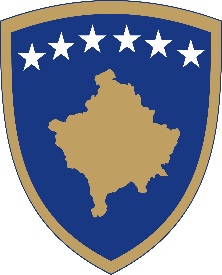 Republika e KosovësRepublika Kosovo - Republic of KosovoQeveria –Vlada-Government Ministria e Mjedisit dhe Planifikimit HapësinorMinistarstvo Životne Sredine i Prostornog PlaniranjaMinistry of Environment and Spatial PlanningPROJEKTLIGJI  PËR Nr. ______  ODAT E ARKITEKTEVE DHE INXHINIERËVE NË FUSHËN E NDËRTIMIT DRAFT LAW NO. ______ ON ON THE CHAMBERS OF ARCHITECTS AND ENGINEERS IN THE FIELD OF CONSTRUCTIONNACRT ZAKONA BR._______  O KOMORAMA ARHITEKATA I INŽENJERA U OBLASTI GRAĐEVINEKuvendi i Republikës së Kosovës, Në mbështetje të Nenit 65 (1) të Kushtetutës së Republikës së Kosovës,Miraton:

PROJEKTLIGJI  PËR ODAT E ARKITEKTEVE DHE INXHINIERËVE NË FUSHËN E NDËRTIMIT I. DISPOZITAT E PËRGJITHSHMENeni 1Qëllimi 1. Qëllimi i këtij ligji është ruajtja e shëndetit dhe sigurisë publike dhe mbrojtja e mjedisit përmes rregullimit të profesionit të arkitektit dhe inxhinierit në fushën e ndërtimit. 2. Me këtë ligj, themelohen Oda e Arkitektëve dhe Oda e Inxhinierëve në Fushën e Ndërtimit si dy Oda të pavarura të cilat ushtrojnë kompetenca të caktuara publike si dhe rregullohet organizimi dhe funksionimi i tyre. Ky ligj gjithashtu rregullon profesionet, licencimin, përgjegjësinë disiplinore dhe edukimin e vazhdueshëm të arkitektëve dhe inxhinierëve në fushën e ndërtimit.Neni 2FushëveprimiDispozitat e këtij ligji zbatohen për Odën e Arkitektëve, Odën e Inxhinierëve në Fushën e Ndërtimit, arkitektet dhe inxhinieret e licencuar  në fushën e ndërtimit, Ministrinë e Mjedisit dhe Planifikimit Hapësinor dhe subjektet e tjera të përcaktuara në këtë ligj. Neni 3Përkufizimet1. Për qëllime të këtij ligji, termet dhe shprehjet më poshtë kanë kuptimin e përkufizuar si në vijim: 1.1. “Oda e Arkitektëve” – është organizatë profesionale e pavarur e cila ka për qëllim të sigurojë që personat të cilët e ushtrojnë profesionin e arkitektit në Republikën e Kosovës të punojnë sipas ligjit në fuqi dhe në të njëjtën kohë, përfaqëson dhe mbron interesat e tyre;1.2. “Oda e Inxhinierëve në Fushën e Ndërtimit”  – është organizatë profesionale e pavarur e cila ka për qëllim të sigurojë që personat të cilët e ushtrojnë profesionin e inxhinierit në fushën e ndërtimit në Republikën e Kosovës  të punojnë sipas ligjit në fuqi dhe në të njëjtën kohë, përfaqëson dhe mbron interesat e tyre;     1.3.  “Oda” – Oda e Arkitektëve dhe Oda e Inxhinierëve në Fushën e Ndërtimit;1.4. “Regjistri” – Regjistri i Arkitektëve dhe Inxhinierëve në fushën e ndërtimit në Republikën e Kosovës i krijuar sipas Udhëzimit Administrativ MMPH Nr. 01/2016 për Ndryshimin dhe Plotësimin e Udhëzimit Administrativ Nr. 06/2011 për Provimin Profesional dhe Licencimin e Arkitektëve dhe Inxhinierëve në Fushën e Ndërtimit. 1.5. “Arkitekt i Regjistruar” – Arkitekt i regjistruar në Regjistrin e Arkitektëve dhe Inxhinierëve në fushën e ndërtimit në Republikën e Kosovës, i krijuar sipas Udhëzimit Administrativ MMPH Nr. 01/2016 për Ndryshimin dhe Plotësimin e Udhëzimit Administrativ Nr. 06/2011 për Provimin Profesional dhe Licencimin e Arkitektëve dhe Inxhinierëve në Fushën e Ndërtimit;1.6. “Inxhinier i Regjistruar”  – Inxhinier i regjistruar në Regjistrin e Arkitektëve dhe Inxhinierëve në fushën e ndërtimit në Republikën e Kosovës, i krijuar sipas Udhëzimit Administrativ MMPH Nr. 01/2016 për Ndryshimin dhe Plotësimin e Udhëzimit Administrativ Nr. 06/2011 për Provimin Profesional dhe Licencimin e Arkitektëve dhe Inxhinierëve në Fushën e Ndërtimit;1.7. “Arkitekt i Licencuar” – person i licencuar për ushtrimin e profesionit të arkitektit në fushën e ndërtimit sipas dispozitave të këtij ligji;  1.8. “Inxhinier i Licencuar” – person i licencuar për ushtrimin e profesionit të inxhinierit në fushën e ndërtimit sipas dispozitave të këtij ligji;1.9.  “Ministria”  – Ministria e Mjedisit dhe Planifikimit Hapësinor; 1.10. “Ministri” – Ministri i Ministrisë së Mjedisit dhe Planifikimit Hapësinor;1.11. “Licenca” – lloj lejimi i dhënë një personi fizik për tu angazhuar në profesionin e arkitektit ose inxhinierit në fushën e ndërtimit; 1.12. “Licencimi” – procesi i  lëshimit të një licence ndaj personave fizik për ushtrimin e profesionit të arkitektit ose inxhinierit në fushën e ndërtimit;1.13. “Statuti” – është akti më i lartë i Odës dhe ka përmbajtjen e përcaktuar në Nenin 8, të këtij ligji;1.14. “Ditë” – ditë kalendarike; 1.15.  “Periudha kalimtare” –periudha gjatë të cilës do të bëhet konstituimi i Odës së Arkitektëve dhe Odës së Inxhinierëve në Fushën e Ndërtimit sipas Kapitullit VI të këtij ligji;1.16.  “Kategoria I, II dhe III e ndërtimit” – klasifikimi i ndërtimeve siç përcaktohet në legjislacionin përkatës në fuqi. 1.17. “Studimet akademike përkatëse” –arritja e njohurive dhe aftësive brenda fushës së ndërtimit që rezulton me diplomë përkatëse në një universitet apo institucion tjetër të ngjashëm  mësimor të akredituar sipas legjislacionit në fuqi;1.18. “Fusha e Ndërtimit”  – aktivitetet dhe punët ndërtimore siç është përcaktuar në legjislacionin në fuqi, përfshirë projektimin, ndërtimin dhe mbikëqyrjen. Kapitulli IIODA E ARKITEKTËVE DHE ODA E INXHINIERËVENeni 4Natyra e Punës së Odës 1. Oda e ka statusin e personit juridik dhe funksionon si organizatë jofitimprurëse.2. Oda ka autoritet publik për kryerjen e funksioneve të parapara me këtë ligj dhe aktet nënligjore të nxjerra në pajtim me këtë ligj. 3.  Puna e Odës është publike dhe i nënshtrohet ligjeve në fuqi për qasjen në dokumentet publike.Neni 5Selia e Odës1. Selia e Odës është në Prishtinë dhe Oda mund të krijojë përfaqësi në lokacione të tjera në pajtim me Statutin e saj. 2.  Krijimi i përfaqësive të tjera sipas paragrafit 1 të këtij neni mund të bëhet vetëm pas periudhës kalimtare të themelimit të Odës. Neni 6Funksionet e Odës1. Funksionet themelore të Odës janë si në vijim:1.1. licencimi i arkitektëve dhe inxhinierëve në fushën e ndërtimit;1.2. përpilimi dhe mirëmbajtja e regjistrave në pajtim me Nenin 23 të kë këtij ligji; 1.3. vendosja dhe  mbikëqyrja e standardeve dhe etikës të punës së arkitektëve dhe inxhinierëve në fushën e ndërtimit në pajtim me Statutin, Kodin e Etikës dhe Sjelljes Profesionale dhe aktet e tjera të Odës;1.4. përfaqësimi i interesave të profesionit gjatë zhvillimit të politikave nga organet Qeveritare, duke i mbështetur arkitektët dhe inxhinierët në fushën e ndërtimit nëpërmjet avokimit për të drejtat e tyre si dhe për interesin profesional, ekonomik dhe social të tyre; 1.5. mbrojtja e reputacionit të profesioneve të arkitektit dhe inxhinierit në fushën e ndërtimit; 1.6. përcaktimi i përgjegjësive profesionale dhe disiplinore për anëtarët e licencuar;1.7. organizimi i edukimit të vazhdueshëm dhe zhvillimit të vazhdueshëm profesional për anëtarët e licencuar. Neni 7Aktet e Përgjithshme të Odës1. Aktet e përgjithshme të Odës janë Statuti, Kodi i Etikës dhe i Sjelljes Profesionale dhe Rregulloret.  2. Aktet e përgjithshme të Odës, regjistrat e personave të licencuar të Odës sipas Nenit 23 të këtij ligji dhe aktet e tjera të Odës publikohen në formë elektronike në ueb-faqen e Odës. 3. Aktet e përgjithshme të Odës sipas paragrafit 1 të këtij neni hartohen nga Bordi Drejtues dhe pas marrjes së pëlqimit nga Ministria dorëzohen nga Bordi për miratim tek Kuvendi i Odës.  4. Ministria shqyrton aktet e përgjithshme të Odës sipas paragrafit 3 të këtij neni me qëllim të shqyrtimit të ligjshmërisë së këtyre akteve dhe respektimin e parimit të ruajtjes së shëndetit dhe sigurisë publike dhe mbrojtjes së mjedisit.5. Nëse Ministria nuk pajtohet me tërë dokumentin apo një pjesë të tij sipas paragrafit 4 të këtij neni, Ministria i kthen përgjigje Bordit Drejtues dhe kërkon sqarimin dhe/ose ndryshimin e dispozitave të cilat nuk janë në pajtim me legjislacionin në fuqi. 6. Nëse Ministria nuk lëshon pëlqimin e kërkuar për aktet e përgjithshme të Odës sipas këtij neni brenda tridhjetë (30) ditëve nga data e pranimit të kërkesës për pëlqim, atëherë konsiderohet se pëlqimi është dhënë.Neni 8Statuti 1. Statuti është akti më i lartë i Odës. 2. Statuti i Odës rregullon çështjet në vijim: 2.1. organizimin e punës së organeve të Odës; 2.2. mënyrën e nxjerrjes dhe ndryshimit të akteve të Odës; 2.3. njësitë e reja organizative dhe përfaqësitë e Odës; 2.4. procedurën dhe mënyrën e nominimit, zgjedhjes dhe shkarkimit të anëtarëve të organeve të Odës; 2.5. të drejtat dhe detyrat e arkitektëve dhe inxhinierëve të licencuar në fushën e ndërtimit;  2.6. çështje të cilat e adresojnë kornizën operative të odës;2.7. çështje të tjera të referuara nga dispozitat e këtij ligji;2.8. çështje të tjera të rëndësishme për punën e odës.Neni 9Kodi i Etikës dhe i Sjelljes 1. Kodi i Etikës dhe Sjelljes Profesionale përcakton rregullat e sjelljes për anëtarët e Odës dhe secili anëtar i Odës obligohet ta respektoj. 2. Shkelja e Kodit të Etikës dhe Sjelljes Profesionale nga një anëtar i Odës, rezulton në inicimin e procedurës disiplinore ndaj tij/saj. Neni 10Rregulloret1. Oda harton dhe miraton rregullore përmes të cilave rregullon çështje procedurale të organeve dhe punës së Odës. 2. Përmes rregulloreve do të përcaktohet procedura për:2.1. përpilimin dhe mirëmbajtjen e regjistrit të Odës;2.2. lëshimin, mirëmbajtjen, pezullimin dhe revokimin e licencës së anëtarit të licencuar të Odës; 2.3. procedura disiplinore ndaj anëtarëve të Odës; 2.4. taksat dhe tarifat për shërbimet e Odës në pajtim me Nenin 39 të këtij ligji; 2.5. procedura për njohjen e licencave të lëshuara jashtë vendit;2.6. çështje të tjera të cilat nuk rregullohen nëpërmjet këtij Ligji, Statutit apo Kodit Etik dhe të Sjelljes Profesionale. Neni 11Organet e Odës1. Organet e Odës janë si në vijim: 1.1. Kuvendi; 1.2. Kryetari;1.4. Komisioni Mbikëqyrës; 1.3. Bordi Drejtues;1.5. Komisioni Disiplinor;1.6. Drejtori Ekzekutiv dhe Administrata. 2. Oda përmes Statutit të saj mund të parasheh krijimin e organeve të tjera të përhershme apo të përkohshme.3. Anëtarët e Odës nuk mund të ushtrojnë në organet e Odës më shumë se një pozitë të zgjedhur nga Kuvendi përveç nëse është paraparë ndryshe me këtë ligj. Para procedurës së zgjedhjeve, anëtarët e nominuar në dy apo më shumë organe e përcaktojnë pozitën të cilën dëshirojnë ta pranojnë. Neni 12Përbërja dhe Kompetencat e Kuvendit 1. Kuvendi i Odës përbëhet nga të gjithë anëtarët e licencuar. 2. Funksionet themelore të Kuvendit të Odës janë si në vijim:2.1. aprovimi i Statutit të Odës, Kodit të Etikës dhe Sjelljes Profesionale, Rregulloreve dhe të akteve tjera të Odës të përcaktuara me Statut; 2.2 përzgjedhja e anëtarëve të Komisionit Mbikëqyrës, Bordit Drejtues dhe Komisionit Disiplinor;2.3 shkarkimi i anëtarëve të Komisionit Mbikëqyrës, Bordit Drejtues dhe Komisionit Disiplinor;2.4. miratimi i buxhetit vjetor të Odës dhe i mënyrës së ekzekutimit të tij;2.5. miratimi i shumave të kompensimit të anëtarëve të Organeve të Odës; 2.6. miratimi i listës së taksave dhe tarifave si dhe mënyrës së pagesës së tyre në pajtim me Nenin 39 të këtij ligji; 2.7. vlerësimi dhe miratimi i raporteve të organeve të Odës;2.8. vendimi mbi ndryshimin apo shfuqizimin e vendimit të Bordit Drejtues të Odës;2.9. krijimi i organeve të tjera të Odës sipas nevojës të parashikuar me këtë ligj dhe statutin e Odës;2.10. vendos për çështjet e parashikuara me këtë ligj dhe Statutin e Odës.Neni 13Mbledhja e Kuvendit1. Kuvendi mban mbledhje të rregullta dhe të jashtëzakonshme. 2. Mbledhjet e Kuvendit kryesohen nga Kryetari i Odës, siç është përcaktuar në Nenin 18 të këtij ligji. 3. Bordi Drejtues i Odës thërret mbledhjet e rregullta të Kuvendit të paktën një (1) herë në vit.4. Bordi Drejtues obligohet të thërrasë mbledhjen e jashtëzakonshme të Kuvendit në rrethana të jashtëzakonshme në të cilat pikë e diskutimit është një apo më shumë çështje të natyrës urgjente.  5. Votimin në mbledhjet e Kuvendit e bën vetëm anëtari i pranishëm në Kuvend dhe nuk lejohet votimi me autorizim. 6. Bordi Drejtues është i detyruar që nëpërmjet administratës t’i njoftoj të gjithë anëtarët e Kuvendit, të paktën njëzetenjë (21) ditë para datës së caktuar për mbledhje të rregullt dhe të paktën dhjetë (10) ditë para datës së caktuar për mbledhje të jashtëzakonshme. Neni 14Zgjedhjet e Organeve të Odës në Kuvend 1. Zgjedhjet mbahen në bazë të votës së lirë dhe të barabartë në përputhje me këtë ligj dhe Statutin e Odës. 2. Të gjitha çështjet që kanë të bëjnë me procesin e zgjedhjeve të Organeve të Odës, duke përfshirë procedurat e nominimit për anëtar të Bordit Drejtues, anëtar të Komisionit Mbikëqyrës dhe Komisionit Disiplinor, kuorumi i seancave zgjedhore të Kuvendit dhe çështje të tjera që ndërlidhen me punën e Kuvendit, vazhdimin e mandatit të Kuvendit dhe Organeve të Odës deri në zgjedhjen e Kuvendit dhe Organeve të reja, e që nuk janë rregulluar në dispozitat e këtij ligji, përcaktohen me Statut.Neni 15Zgjedhja, Mandati dhe Kompetencat e Kryetarit të Odës1. Kryetari i Odës zgjidhet nga Bordi Drejtues nga radha e anëtarëve të vet, kurse mënyra e zgjedhjes së Kryetarit të Odës përcaktohet me Statutin e Odës. 2. Kryetari i Odës njëkohësisht kryeson Bordin Drejtues dhe mbledhjet e Kuvendit të Odës. 3. Mandati i Kryetarit është tri (3) vite.4. Kryetari është kompetent dhe përgjegjës për:4.1. Përfaqësimin e Odës;4.2. Nënshkrimin e marrëveshjeve në emër të Odës;4.3. Implementimin e vendimeve të organeve të Odës kur parashihet me Statut;4.4. Kryesimin e mbledhjeve të Kuvendit dhe të Bordit Drejtues;4.5. Nënshkrimin e licencave;4.6. Kryerjen e punëve tjera siç parashihet me Statut të Odës.5. Kryetari i Odës i përgjigjet Kuvendit të Odës.Neni 16Zgjedhja, Përbërja, Mandati dhe Kompetencat e Komisionit Mbikëqyrës1. Komisioni Mbikëqyrës përbëhet nga tre (3) anëtarë, dy (2) prej të cilëve zgjidhen nga Kuvendi i Odës dhe një (1) anëtarë të cilin e cakton Ministria sipas detyrës zyrtare i cili njëkohësisht e ushtron funksionin e kryesuesit të këtij komisioni. 2. Mandati i anëtarëve të Komisionit Mbikëqyrës është tri (3) vite.3. Komisioni Mbikëqyrës është kompetent dhe përgjegjës për:3.1. Kontrollin e ligjshmërisë së punës dhe veprimtarisë financiare të organeve të Odës;3.2. Përpilimin e raporteve të rregullta vjetore dhe atyre të jashtëzakonshme sipas kërkesës nga Ministria ose Kuvendi i Odës e në veçanti kur gjen shkelje të Statutit, akteve dhe vendimeve tjera të organeve të Odës;3.3. Mbikëqyrjen e veprimtarisë financiare të Odës dhe fondeve;3.4. Pjesëmarrje në mbledhjet e organeve të Odës, duke përfshirë mbledhjet e Kuvendit, Bordit Drejtues apo Komisioneve të tij, Drejtorit Ekzekutiv me Administratën dhe Komisionit Disiplinor; 3.5. Parashtrimin e kërkesave për lëshimin e informatave dhe dokumentacionit nga cilido organ i Odës. 4. Kompetencat e këtij Komisioni, pas themelimit dhe gjatë gjithë mandatit të Organeve të Përkohshme të Odës deri në themelimin e Odës pas periudhës kalimtare, i ushtron Komisioni i Ministrisë për Themelimin e Odës, siç është përcaktuar në Nenin 43 të këtij Ligji.  Neni 17Zgjedhja, Përbërja, Mandati dhe kompetencat e bordit drejtues1. Bordi Drejtues përbëhet nga gjithsej tetë (8) anëtar, prej të cilëve shtatë (7) anëtarë të Odës i zgjedh Kuvendi dhe një (1) anëtar shtesë pa të drejtë vote siç është përcaktuar në paragrafin 2 të këtij neni. 2. Drejtori Ekzekutiv i Odës do të jetë anëtar i Bordit Drejtues pa të drejtë vote, për aq kohë sa është i punësuar nga Oda sipas kontratës së punës.  3. Bordi Drejtues kryesohet nga Kryetari i Odës në pajtim me Nenin 18 të këtij ligji. 4. Mandati i anëtarëve të Bordit Drejtues, përveç Drejtorit Ekzekutiv, është tri (3) vite.5. Oda përmes Statutit mund të përcaktoj numrin e ulëseve të rezervuara në Bordin Drejtues për profilet e ndryshme profesionale të anëtarëve të saj. 6. Bordi Drejtues është kompetent dhe përgjegjës për:6.1. Zgjedhjen dhe emërimin e Kryetarit të Odës nga radha e anëtarëve të vet; 6.2. Krijimin e Komisionit Vlerësues dhe  Komisioneve të tjera siç parashihet ne Nenin 19 të këtij ligji;6.3. Hartimin e Statutit të Odës, Kodit Etik dhe të Sjelljes Profesionale të Odës, Rregulloren për procedurën disiplinore, rregullave dhe procedurave të ankesës ndaj një vendimi të komisionit të veçantë si dhe hartimi i akteve të tjera të Odës siç parashihet me këtë ligj dhe me aktet  e përgjithshme të Odës; 6.4. Lëshimin dhe marrjen e vulës dhe kartelës identifikuese të arkitektëve dhe inxhinierëve të licencuar;6.5. Propozimin e vendimeve për çështjet për të cilat vendosë Kuvendi;6.6. Zbatimin e vendimeve të Kuvendit;6.7. Mbikëqyrjen e standardeve të punës të anëtarëve të licencuar sipas detyrës zyrtare së paku një herë në vit dhe jep iniciativë për ushtrimin e inspektimit të jashtëzakonshëm kur është e nevojshme;6.8. Kontabilitetin financiar të Odës;6.9. Përgatitjen e programit për edukimin e vazhdueshëm të anëtarëve të licencuar të Odës;6.10. Thirrjen e mbledhjeve dhe zgjedhjeve në Kuvend;6.11. Punësimin e Drejtorit Ekzekutiv dhe punonjësve të administratës me konkurs të hapur në pajtim me Statutin e Odës;6.12. Përpilimin e raportit vjetor për punën e Odës;6.13. Vendosë për të gjitha çështjet tjera të cilat janë të përcaktuara me Statut të Odës;6.14. Vendosë për të gjitha çështjet të cilat nuk janë kompetencë e organeve të tjera.Neni 18	Zgjedhja, përbërja, mandati dhe kompetencat e Komisionit Disiplinor1. Në procedurën disiplinore të anëtarëve të licencuar, vendosë Komisioni Disiplinor, i përbërë nga trupi i shkallës së parë me tre (3) anëtarë dhe trupi i shkallës së dytë me pesë (5) anëtarë. 2. Komisioni Disiplinor zbaton procedurën disiplinore për përcaktimin e përgjegjësisë disiplinore të anëtarit të licencuar dhe shqipton masat disiplinore në pajtim me këtë ligj dhe aktet e përgjithshme të  Odës.3. Mandati i Komisionit Disiplinor është tri (3) vite dhe anëtarët e Komisionit Disiplinor dhe zëvendësit e tyre i zgjedhë Kuvendi i Odës. Neni 19Komisionet tjera të Bordit Drejtues1. Bordi Drejtues i Odës themelon Komisionin Vlerësues i cili do të jetë përgjegjës për shqyrtimin dhe vendimin mbi aplikimet për licencim nga arkitektët dhe inxhinierët në fushën e ndërtimit.   2. Bordi Drejtues mund të themelojë Komisione të tjera për përmbushjen e përgjegjësive të Bordit Drejtues të përcaktuara sipas këtij ligji dhe sipas Statutit të Odës. 3. Komisioni Vlerësues dhe Komisionet e tjera të përcaktuara në paragrafin 1 dhe 2 të këtij neni do të përbëhen nga anëtarët e Bordit Drejtues. Për shërbimin në Komisionin Vlerësues dhe Komisionet e tjera të Bordit nuk lejohet kompensim shtesë përveç kompensimit të rregullt që e marrin anëtarët për shërbimin e tyre si anëtar të Bordit të Drejtues. 4. Organizimi dhe puna e Komisioneve të përcaktuara sipas këtij neni do të rregullohen me Statutin e Odës dhe rregulloret tjera të Odës. Neni 20Drejtori Ekzekutiv dhe Administrata 1. Administrata e Odës, në krye me Drejtorin Ekzekutiv, ofron mbështetje teknike, administrative dhe ligjore për organet e tjera të Odës. 2. Oda me anë të Statutit e përcakton fushëveprimin e Administratës dhe të Drejtorit Ekzekutiv dhe i përcakton rregullat për punësimin e punonjësve të Administratës dhe të Drejtorit Ekzekutiv. Neni 21Kompensimi për Shërbimin në Organet e Odës1. Kryetari, anëtarët e Bordit Drejtues për shërbimin e tyre në Bord dhe në Komisionet e Bordit, anëtarët e Komisionit Mbikëqyrës, dhe anëtarët e Komisionit Disiplinor do të kompensohen për shërbimin e tyre në Organet e përmendura në këtë paragraf në pajtim me dispozitat e këtij ligji, me Statutin dhe aktet e tjera të Odës.   2. Punonjësit e Administratës dhe Drejtori Ekzekutiv do te kompensohen për punën e tyre në pajtim me dispozitat e Statutit dhe të akteve të tjera të Odës.  Kapitulli IIIANËTARËSIMI, LICENCIMI DHE EDUKIMI I VAZHDUESHËM I ARKITEKTËVE DHE INXHINIERËVENeni 22Ushtrimi i Profesionit të Arkitektit dhe Inxhinierit 1. Për të fituar të drejtën e ushtrimit të profesionit të arkitektit dhe profesionit të inxhinierit në fushën e ndërtimit në Republikën e Kosovës, duhet të aplikohet për anëtarësi në Odën përkatëse dhe nëse i plotësohen kriteret e përcaktuara me këtë ligj dhe aktet nënligjore të miratuara sipas këtij ligji do të merret licencë profesionale. 2. Personat e licencuar sipas paragrafit 1 të këtij Neni, kanë të drejtë të veprojnë si profesionist i arkitekturës apo inxhinierisë në fushën e ndërtimit dhe të përdorin titullin “arkitekt i licencuar” respektivisht “inxhinier i licencuar në fushën e ndërtimit”. Neni 23Regjistrat e Odës 1. Oda në pajtim me këtë ligj mban këto regjistra: 1.1. regjistri i të gjithë anëtarëve të Odës; 1.2. regjistri i licencave të lëshuara në pajtim me Nenin 29 të këtij ligji; 1.3. regjistri i anëtarëve të Odës ndaj të cilëve janë shqiptuar masat disiplinore si dhe masat e shqiptuara;1.4. regjistri i arkitektëve dhe inxhinierëve të cilëve i është revokuar licenca; 1.5. regjistri i arkitektëve dhe inxhinierëve të huaj që veprojnë në Kosovë.2. Oda mund të krijojë dhe mbajë regjistra të ri sipas nevojës. 3. Regjistrat e paraparë në paragrafin 1 të këtij neni janë publik dhe duhet të publikohen dhe azhurnohen rregullisht në ueb-faqen zyrtare të Odës. 4. Përmbajtja e Regjistrave të Odës duhet të jetë në përputhje me kërkesat e ligjit në fuqi për sistemin e lejeve dhe licencave.5. Oda me Rregullore e përcakton mënyrën e regjistrimit, evidentimit dhe mirëmbajtjes së regjistrave, përmbajtjen e regjistrave si dhe formën e shkresave, vërtetimeve dhe akteve tjera të Odës në bazë të evidencës zyrtare.Neni 24Anëtarësimi në Odë1. Të gjithë arkitektët dhe inxhinierët e licencuar në fushën e ndërtimit nga Oda përkatëse dhe në pajtim me këtë ligj, konsiderohen anëtarë të Odës përkatëse me të drejta të barabarta të votimit në Kuvend.2. Oda me Statut mund të parasheh edhe nivele të tjera të anëtarësimit për personat që nuk i plotësojnë të gjitha kushtet për licencim dhe të cilët rrjedhimisht nuk janë anëtarë të Kuvendit. 3. Vendimin për ndërprerjen e anëtarësisë e merr organi kompetent i Odës sipas detyrës zyrtare, apo me kërkesë të vetë anëtarit.Neni 25Kushtet për LicencimTë drejtën e marrjes së licencës profesionale të arkitektit apo inxhinierit në fushën e ndërtimit për Kategorinë I të ndërtimeve e ka personi i cili në mënyrë kumulative i përmbushë së paku kushtet në vijim:Të ketë përfunduar Studimet akademike përkatëse me së paku tre (3) vite dhe të ketë diplomën përkatëse;Të dëshmoj se pas përfundimit të Studimeve akademike përkatëse tre (3) vjeçare ka kryer punë të profesionit përkatës për së paku dy (2) vite, apo pas përfundimit të Studimeve akademike përkatëse katër (4) vjeçare ka kryer punë të profesionit përkatës për së paku një (1) vit;Të ketë aplikuar për anëtarësi në Odën Përkatëse.Të drejtën e marrjes së licencës profesionale të arkitektit apo inxhinierit në fushën e ndërtimit për Kategorinë I dhe II të ndërtimeve e ka personi i cili në mënyrë kumulative i përmbushë së paku kushtet në vijim:Të ketë përfunduar Studimet akademike përkatëse së paku tre (3) vite dhe të ketë diplomën përkatëse;Të dëshmoj se pas përfundimit të Studimeve akademike përkatëse tre (3) vjeçare ka kryer punë të profesionit përkatës për së paku pesë (5) vite, apo pas përfundimit të Studimeve akademike përkatëse katër (4) vjeçare ka kryer punë të profesionit përkatës për së paku tre (3) vite;Të ketë aplikuar për anëtarësi në Odën Përkatëse.Personi i cili ka përfunduar së paku pesë (5) vite Studime akademike përkatëse nuk ka nevojë të ketë përvojë të punës të profesionit përkatës për të marr licencën profesionale të arkitektit apo inxhinierit në fushën e ndërtimit për Kategorinë I sipas paragrafit 1 të këtij neni, si dhe Kategorinë I dhe II sipas paragrafit 2 të këtij neni. Të drejtën e marrjes së licencës profesionale të arkitektit apo inxhinierit në fushën e ndërtimit për Kategorinë I, II dhe III të ndërtimeve e ka personi i cili në mënyrë kumulative i përmbushë së paku kushtet në vijim:Të ketë përfunduar Studimet akademike përkatëse së paku pesë (5) vite dhe të ketë diplomën përkatëse;Të dëshmoj se pas përfundimit të Studimeve akademike përkatëse pesë (5) vjeçare ka kryer punë të profesionit përkatës për së paku pesë (5) vite, apo pas përfundimit të studimeve të doktoratës dhe fitimit të titullit përkatës ka kryer punë të profesionit përkatës për së paku tre (3) vite;Të ketë aplikuar për anëtarësi në Odën Përkatëse.Numri i viteve të Studimeve akademike përkatëse të kërkuara sipas paragrafit 1, 2, 3 dhe 4 të këtij neni mund të dëshmohet po ashtu përmes numrit ekuivalent të ECTS kredive.Organi kompetent i Odës në afat prej tridhjetë (30) ditësh nga dita e paraqitjes së kërkesës merr vendimin për dhënie apo refuzim të licencës sipas mënyrës së paraparë me Statut.Organi kompetent i Odës i cili e bën licencimin do të krijojë një zyre të vetme shërbyese në administratën e Odës përmes së cilës aplikuesit do të mund t’i adresojnë  të gjitha çështjet e lidhura me licencimin. Kushtet e licencimit të përcaktuara në këtë nen mund të plotësohen sipas nevojës përmes një akti nënligjor të miratuar nga Ministria sipas këtij ligji, për të marrë parasysh plotësimet e mundshme në legjislacionin në fuqi që rregullon kategoritë e ndërtimit.Neni 26Njohja e licencave profesionale të lëshuara jashtë republikës së kosovës1. Personi i cili është licencuar jashtë Republikës së Kosovës për ushtrimin e profesionit të arkitektit apo inxhinierit në fushën e ndërtimit, para se të angazhohet në veprimtari profesionale në Kosovë duhet të paraqesë pranë Odës përkatëse kërkesën për njohje si dhe dokumente të cilat dëshmojnë posedimin e licencës profesionale të lëshuar jashtë vendit. 2. Oda përkatëse brenda shtatë (7) ditësh pas kërkesës e bën njohjen e licencës profesionale të lëshuar nga shtetet anëtare të Bashkimit Evropian dhe e njofton parashtruesin. 3. Oda përkatëse me Rregullore përcakton kriteret për njohjen e licencës profesionale të lëshuar në shtetet që nuk bëjnë pjesë në paragrafin 2 të këtij Neni. 4. Personat e licencuar në një vend jashtë Republikës së Kosovës të cilëve i është njohur licenca sipas paragrafit 2 dhe 3 të këtij Neni, i gëzojnë të gjitha të drejtat dhe obligimet e përcaktuara me këtë ligj. 5. Oda përkatëse me Rregullore përcakton procedurat për njohjen e licencave profesionale të lëshuara jashtë Republikës së Kosovës në pajtim me këtë ligj.Neni 27Pezullimi i licencës1. Me vendimin për pezullimin e licencës, arkitektit ose inxhinierit i pezullohen të gjitha të drejtat dhe detyrat e përcaktuara më këtë ligj dhe aktet nënligjore të Odës.2. Vendimin për pezullimin e licencës e merr organi kompetent i Odës sipas detyrës zyrtare, apo me kërkesë të vet anëtarit të licencuar.3. Anëtarit të licencuar i pezullohet licenca nëse:3.1. i njëjti gjendet në paraburgim;3.2. gjykata me aktgjykim të plotfuqishëm shpall ndaj anëtarit të licencuar dënimin për ndalimin e ushtrimit të profesionit; 3.3. i është shqiptuar masa disiplinore për ndalimin e ushtrimit të punëve profesionale;3.4. dënohet për vepër penale me aktgjykim të plotfuqishëm dhe kundër të cilit shqiptohet dënimi prej së paku gjashtë (6) muaj burgim;3.5. anëtari nuk paguan tarifën mujore të anëtarësisë për më shumë se një (1) vit; 3.6. anëtari nuk i është nënshtruar kushteve për edukimin e vazhdueshëm profesional; 3.7. ai/ajo vet e kërkon atë.4. Vendimi për pezullimin e licencës sipas paragrafit 1 të këtij neni shfuqizohet me kërkesë të vet anëtarit të licencuar apo sipas detyrës zyrtare kur përfundon arsyeja për të cilën i është vendosur pezullimi. Me shfuqizim të vendimit nga paragrafi 1 të këtij neni, anëtarit të licencuar i kthehen të gjitha të drejtat dhe detyrat e përcaktuara me këtë ligj dhe me aktet tjera nënligjore të Odës. 5. Me pezullimin e licencës profesionale pezullohet edhe anëtarësia në Odë.6. Me vendimin për pezullimin e licencës, anëtarit të licencuar i pezullohet edhe mandati në cilindo organ të Odës. 7. Oda me Rregullore përcakton procedurat për pezullimin e licencave profesionale në pajtim me këtë ligj.Neni 28Revokimi i Licencës1. Me vendimin e plotfuqishëm për revokimin e licencës humbet në mënyrë të përhershme titulli arkitekt ose inxhinier i licencuar, humbet e drejta për kryerjen e veprimeve profesionale si dhe të gjitha të drejtat dhe detyrat e përcaktuara më këtë ligj dhe aktet nënligjore të Odës.2. Anëtarit të licencuar i revokohet licenca:2.1. Nëse zotësia për të vepruar i merret në bazë të përhershme apo kufizohet me aktvendim të Gjykatës;2.2. Me vdekjen e tij;2.3. Nëse vet e kërkon revokimin.3. Vendimin për revokimin e licencës e merr organi kompetent i Odës sipas detyrës zyrtare apo me kërkesë të vet anëtarit të licencuar. 4. Me vendimin për revokimin e licencës, anëtarit të licencuar i përfundon edhe mandati në cilindo organ të Odës si dhe revokohet anëtarësia në Odë.5. Oda me Rregullore përcakton procedurat për revokimin e licencave profesionale në pajtim me këtë ligj.Neni 29Përmbajtja e licencës së lëshuar1. Licenca duhet  t’i përfshijë hollësitë vijuese për secilin anëtar të licencuar: 1.1. Emrin e organit lëshues; 1.2. Numrin identifikues të licencës dhe datën e lëshimit të licencës;1.3. Emrin, mbiemrin dhe datën e lindjes të anëtarit të licencuar;1.4. Adresën zyrtare të anëtarit të licencuar; 1.5. Kualifikimet përkatëse akademike të anëtarit të licencuar; dhe1.6. Nënshkrimin e Kryetarit të Odës.Neni 30Sigurimi i përgjegjësisë profesionale 1. Anëtari i licencuar është i obliguar që të sigurohet nga përgjegjësia profesionale për veprimet e lejuara me licencën e marrë në pajtim me këtë ligj dhe aktet tjera të Odës.2. Lartësia e sigurimit të përgjegjësisë profesionale sipas paragrafit 1 të këtij neni, duhet t’i përshtatet llojit dhe shkallës së rrezikut për dëmin i cili do t’i shkaktohej personave të tjerë nga veprimet apo mosveprimet e anëtarit të licencuar.3. Oda me anë të Rregullores përcakton lartësinë dhe mënyrën e sigurimit të përgjegjësisë profesionale për dëmet të cilat mund t’i shkaktojë arkitekti dhe inxhinieri i licencuar gjatë kryerjes së veprimeve të lejuara me licencën e marrë.Neni 31Edukimi i Vazhdueshëm Profesional1. Anëtari i licencuar është i obliguar që t’i nënshtrohet edukimit të vazhdueshëm profesional për avancimin e shkathtësive të profesionit që e ushtron dhe mbajtjen e licencës.2. Edukimi i vazhdueshëm profesional përmbushet në bazë të pikëve kredituese të fituara.3. Oda përmes organeve të tyre harton programe dhe organizon trajnime themelore si dhe të avancuara për punët profesionale të fushave përkatëse të anëtarëve të saj.4. Oda me anë të Rregullores përcakton përmbajtjen, mënyrën e trajnimeve dhe sistemin e evidentimit të pikëve kredituese.Kapitulli IVPËRGJEGJËSIA DHE PROCEDURA DISIPLINORENeni 32Përgjegjësia Disiplinore e Arkitektëve dhe Inxhinierëve të Licencuar1. Anëtari i licencuar mban përgjegjësi disiplinore para Komisionit Disiplinor të Odës nëse me veprimin apo mosveprimin e tij në ushtrimin e veprimtarisë profesionale bën shkelje disiplinore sipas Nenit 33 të këtij ligji. 2. Përgjegjësia për vepër penale apo kundërvajtje nuk e përjashton përgjegjësinë disiplinore të anëtarit të licencuar. 3. Fillimi i procedurës disiplinore, trajtimi i lëndëve disiplinore, shqiptimi i masave, ankesat dhe çështjet tjera të ndërlidhura me procedurat disiplinore përcaktohen me Rregulloren për Procedurën Disiplinore të miratuar sipas këtij ligji.Neni 33Shkeljet Disiplinore1. Shkeljet disiplinore të anëtarëve të licencuar janë: 1.1. Neglizhenca e rëndë në kryerjen e punëve profesionale në atë mënyrë që paraqet rrezik për shëndetin dhe sigurinë publike ose mjedisin; 1.2. Kryerja e punëve në ndërtim pa pëlqimet dhe lejet e kërkuara me legjislacionin në fuqi;1.3. Shkelja e reputacionit të profesionit që e ushtron, e përcaktuar me Kodin e Etikës të nxjerrë nga Oda përkatëse;1.4 Shkelja e rëndë e parimeve dhe rregullave të Odës të përcaktuara me këtë ligj, Statutin apo dhe aktet nënligjore të Odës;1.5. Kryerja neglizhente ose e paaftë e detyrave të deleguara si anëtar i cilitdo organ të Odës.2. Shkeljet disiplinore të anëtarëve të licencuar nga paragrafi 1 i këtij neni, kategorizimi i tyre në shkelje të rënda dhe të lehta si dhe masat disiplinore përkatëse në pajtim me nenin 36 të këtij ligji përcaktohet në Kodin e Etikës dhe të Sjelljes Profesionale dhe në Rregulloren për Procedurën Disiplinore të miratuar sipas këtij ligji. Neni 34Propozimi për Fillimin e Procedurës Disiplinore1. Propozimin për fillimin e procedurës disiplinore mund ta paraqes Oda sipas detyrës zyrtare ose cilido person fizik ose person juridik.2. Propozimi për fillimin e procedurës disiplinore i drejtohet Komisionit Disiplinor përmes administratës së Odës. 3. Propozimi për fillimin e procedurës disiplinore përmban këto informata themelore: 3.1. emrin dhe mbiemrin e anëtarit të licencuar;3.2. datën e paraqitjes së propozimit dhe emrin e organit kujt i drejtohet;3.3. shkeljen disiplinore për të cilën supozohet se e ka shkaktuar anëtari i licencuar dhe datën kur është bërë shkelja;3.4. faktet dhe provat në të cilat bazohet propozimi;3.5. emrin, mbiemrin dhe nënshkrimin e paraqitësit të propozimit, përkatësisht personit të autorizuar për paraqitjen e propozimit. 4. Informatat plotësuese dhe forma e propozimit për fillimin e procedurës disiplinore rregullohen me anë të Rregullores për Procedurën Disiplinore të anëtarëve të Odës të miratuar sipas këtij ligji. Neni 35Procedura Disiplinore1. Pas pranimit të propozimit për fillimin e procedurës disiplinore, administrata e Odës e regjistron atë dhe brenda pesë (5) ditësh tërë dosjen ia dërgon shkallës së parë të Komisionit Disiplinor.2. Komisioni Disiplinor pas pranimit të propozimit e shqyrton propozimin dhe nxjerr vendim mbi propozimin. 3. Komisioni Disiplinor me vendim:3.1. hedh poshtë propozimin si jo të plotë, nëse propozimi nuk i përmban të gjitha të dhënat e përcaktuara në Nenin 34 të këtij ligji; 3.2. hedh poshtë propozimin si të vonshëm nëse është paraqitur pas afatit të përcaktuar në Nenin 38;  3.3. hedh poshtë propozimin si të palejueshëm nëse nuk është paraqitur nga ana e personave të autorizuar për fillimin e procedurës disiplinore;  3.4. pranon propozimin dhe e fillon procedurën disiplinore.  4. Me vendimin për pranimin e propozimit për fillimin e procedurës disiplinore, Komisioni Disiplinor e njofton menjëherë anëtarin e licencuar kundër të cilit e njëjta ka filluar dhe i lejon pesëmbëdhjetë (15) ditë për t’u deklaruar me shkrim tek Komisioni Disiplinor lidhur me përgjegjësinë e tij/saj si dhe për të paraqitur fakte apo argumente mbështetëse.5. Komisioni Disiplinor e zbaton procedurën për përcaktimin e përgjegjësisë disiplinore të anëtarit të licencuar dhe shqipton masat disiplinore adekuate në pajtim me këtë ligj dhe aktet nënligjore të Odës të miratuara nga Kuvendi.6. Afati brenda të cilit duhet të përfundoj procedura për përcaktimin e përgjegjësisë disiplinore kufizohet me Rregulloren për procedurën disiplinore të miratuar sipas këtij ligji.Neni 36Masat Disiplinore1. Në procedurën disiplinore, anëtarit të licencuar mund t’i shqiptohen vetëm masat disiplinore të cilat janë të parapara me këtë ligj. 2. Masat disiplinore për shkeljet disiplinore janë si në vijim: 2.1. vërejtja; 2.2. gjoba në të holla; 2.3. pezullimi i licencës në kohëzgjatje nga një (1) muaj deri në një (1) vit; 3. Në procedurën disiplinore, Komisioni Disiplinor mund të shqiptoj një apo më shumë nga masat disiplinore të përshkruara në paragrafin 2 të këtij neni.4. Me rastin e shqiptimit të masave disiplinore merren për bazë të gjitha rrethanat të cilat mund të ndikojnë në llojin e masave dhe atë posaçërisht pesha dhe pasojat e shkeljes, dëmi i shkaktuar, shkalla e përgjegjësisë dhe masat e mëhershme disiplinore. 5. Gjoba e paguar në procedurën disiplinore të Odës do të deponohet në buxhetin e Odës. 6. Masat disiplinore të cilat i shqiptohen anëtarit të licencuar në pajtim me paragrafin 2 të këtij neni përcaktohen me Rregulloren për procedurën disiplinore të miratuar sipas këtij ligji.Neni 37Ankesat ndaj masave disiplinore 1. Kundër vendimit të trupit të shkallës së parë të Komisionit Disiplinor, anëtari mund të parashtrojë ankesë. 2. Me rastin e parashtrimit të ankesës sipas paragrafit 1 të këtij neni, Komisioni Disiplinor i shkallës së parë e thërret trupin e shkallës së dytë i cili është përgjegjës për shqyrtimin e vendimit paraprak.. 3. Kundër vendimit të shkallës së dytë të Komisionit Disiplinor mund të ushtrohet ankesë para gjykatës kompetente sipas procedurës administrative të përcaktuar me ligjin përkatës në fuqi. 4. Procedurën për paraqitjen e ankesës dhe zhvillimin e shqyrtimit disiplinor duke përfshirë edhe afatet përcaktohen me Rregulloren për Procedurën Disiplinore të miratuar sipas këtij ligji. Neni 38Parashkrimi 1. Palët janë të obliguara që posa të jenë në dijeni për shkeljen disiplinore nga ana e anëtarit të licencuar të Odës, menjëherë dhe pa vonesa ta njoftojnë Odën përkatëse rreth shkeljes. 2. Ndaj anëtarit të licencuar të Odës nuk mund të zhvillohet procedura disiplinore, nëse kalojnë më shumë se tre (3) vite nga data kur ka ndodhur shkelja disiplinore. 3. Ekzekutimi i vendimit të Komisionit Disiplinor parashkruhet pas kalimit të afatit prej pesë (5) vitesh prej ditës së plotfuqishmërisë së vendimit. Kapitulli VBURIMET E FINANCIMIT TË ODËSNeni 39Të hyrat vjetore dhe plotësuese të odave1. Oda i realizon të hyrat vetanake nga:1.1. Tarifa për anëtarësi vjetore; 1.2. Taksa për licencim;1.3. Taksa për mbulimin e shpenzimeve për veprimet e ndërmarra; 1.4. Gjobat dhe shumat e tjera të paguara gjatë procedurës disiplinore; 1.5. Donacionet e tjera në pajtim me legjislacionin në fuqi. 2. Me të hyrat e Odës menaxhon Bordi Drejtues, nëse me Statut nuk parashihet ndryshe.3. Anëtarët e Odës janë të obliguar t’i paguajnë taksat dhe tarifat e parapara në paragrafin 1 të këtij neni  në pajtim me legjislacionin në fuqi dhe aktet nënligjore të Odës. 4. Në rast dështimi të përmbushjes së këtyre obligimeve, organet e Odës marrin masa disiplinore ndaj anëtarëve të saj. 5. Lista e taksave dhe tarifave si dhe mënyra e pagesës së tyre përcaktohet me Rregulloren e Odës. 6. Të gjitha taksat dhe tarifat e përcaktuara me Rregulloren e Odës sipas paragrafit 5 të këtij neni duhet të vendosen duke respektuar parimin e mbulimit të shpenzimeve administrative për shërbimet e ofruara nga Oda dhe të mos vendosin barrë të paarsyeshme tek profesionistët përkatës.Kapitulli VIDISPOZITAT KALIMTARE DHE PËRFUNDIMTARENeni 40Periudha Kalimtare 1. Periudha kalimtare paraqet periudhën kohore tre (3) vjeçare që fillon nga data e mbajtjes së mbledhjes së parë konstituive të Kuvendit.2. Gjatë periudhës kalimtare Ministria në pajtim me këtë ligj e mbështetë Odën drejt funksionalizimit të plotë të saj, i ofron mbështetjen financiare si dhe e mbikëqyrë veprimtarinë e saj.Neni 41Financimi i Odës nga Ministria1. Gjatë periudhës kalimtare në pajtim me nenin 41 të këtij ligji, mjetet për themelimin dhe funksionimin e Odës sigurohen nga Ministria në formë të grantit në pajtim me Ligjin për Menaxhimin e Financave Publike dhe Përgjegjësitë. 2. Gjatë kësaj periudhe kohore, të gjitha të hyrat vetanake të mbledhura nga Oda sipas paragrafit 1 të Nenit 39 të këtij ligji, deponohen në nën-llogari të hapur nga Thesari dhe ruhen në mirëbesim deri në skadimin e periudhës kalimtare ose deri në paraqitjen e kërkesës nga Oda në Ministri për fillimin e ushtrimit të veprimtarisë me pavarësi të plotë financiare.3. Pas përfundimit të vitit të tretë apo pas kërkesës së Odës për fillimin e ushtrimit të veprimtarisë me pavarësi të plotë financiare, të hyrat vetanake të mbledhura në nën-llogarinë e hapur sipas paragrafit 2 të këtij neni, i barten Odës në xhirollogarinë e veçantë të cilën Oda e hap në emër të saj. Oda vazhdon të vetëfinancohet sipas mënyrës së paraparë me këtë ligj dhe me Statut. 4. Nëse brenda periudhës kalimtare akumulohen mjete të mjaftueshme nga të hyrat vetanake, Ministria pas konsultimit me Odën, me vendim mund të ndërpret financimin nga buxheti i Republikës së Kosovës me ç ‘rast Oda vazhdon veprimtarinë me vetëfinancim. Neni 42Komisioni i Ministrisë për Themelimin e Odës1. Komisioni i Ministrisë për Themelimin e Odës është trup i brendshëm i Ministrisë, i cili themelohet sipas këtij ligji  për:1.1. Publikimin e listës së votuesve dhe listës së personave të nominuar në organet e Odës.1.2. Organizimin dhe administrimin e mbledhjeve konstituive të Odës gjatë periudhës kalimtare.1.3. Përgatitjen e Statutit të Odës, Kodit të Etikës dhe Sjelljes Profesionale dhe Rregulloreve të tjera të nevojshme për funksionimin e Odës; 1.4. Çfarëdo veprimi tjetër i përcaktuar me këtë ligj dhe aktet nënligjore që nevojitet për themelimin e Odës. 2. Komisioni i Ministrisë për Themelimin e Odës, në përputhje me paragrafin 4 të Nenit 15 të këtij ligji, do të ushtroj kompetencat e Komisionit Mbikëqyrës të Odës gjatë gjithë mandatit të Odës deri në përfundimin e periudhës kalimtare. Në veçanti do të ketë përgjegjësinë për: 2.1. Kontrollin e ligjshmërisë së punës dhe afarizmit financiar të organeve të përkohshme të Odës;2.2. Përpilimin e raporteve të rregullta vjetore dhe atyre të jashtëzakonshme dhe prezantimin e tyre në Kuvend e Përkohshme të Odës, në veçanti kur gjen shkelje të Statutit, akteve dhe vendimeve tjera të Kuvendit të Përkohshëm të Odës;2.3. Mbikëqyrjen e veprimtarive financiare dhe fondeve të Odës gjatë periudhës kalimtare; 2.4. Pjesëmarrja në mbledhjet e cilitdo organ të përkohshëm të Odës, duke përfshirë mbledhjet e Kuvendit, Bordit Drejtues apo Komisioneve të tij, Drejtorit Ekzekutiv me Administratën dhe Komisionit Disiplinor. 2.5. Parashtrimin e kërkesave për lëshimin e informatave dhe dokumentacionit nga cilido organ i përkohshëm i Odës.2.6. Shqyrtimin e të gjitha akteve para dorëzimit të tyre për miratim nga Kuvendi i Odës me qëllim të sigurimit të përputhshmërisë me dispozitat e këtij ligji dhe mbrojtjen e interesit publik.2.7. Raportimin e rregullt çdo gjashtë (6) muaj apo sipas kërkesës së Ministrisë, rreth punës dhe afarizmit financiar të organeve të përkohshme të Odës. 3. Komisioni përbëhet nga pesë (5) anëtarë të punësuar në Ministri 4. Shërbimi në këtë Komision përben pjesë të kompetencave dhe detyrave të rregullta të punës dhe nuk krijon të drejtë për kompensim shtesë.5. Komisioni i Ministrisë për Themelimin e Odës duhet t’i raportoj Ministrit me shkrim të paktën çdo tre (3) muaj apo sipas nevojës.6. Anëtarët e Komisionit emërohen me vendim të Ministrit brenda dy (2) muajve pas hyrjes në fuqi të këtij ligji. 7. Komisioni pushon së funksionari pas skadimit të periudhës kalimtare siç parashihet me këtë ligj.Neni 43Aktet Nënligjore1. Ministria brenda tre (3) muajve nga hyrja e këtij ligji në fuqi, obligohet të miratojë akt nënligjor i cili përcakton: 

Emërimin, shkarkimin dhe zëvendësimin e anëtarëve të Komisionit të Ministrisë për Themelimin e Odës;Funksionimin e Komisionit të Ministrisë për Themelimin e Odës;1.3. Procedurën e zgjedhjeve të organeve të përkohshme të Odës gjatë mbledhjes konstituive të Odës; 1.4. Çështje të tjera të cilat e adresojnë themelimin e Odës. 2. Ministria  brenda gjashtë (6) muajve nga hyrja e këtij ligji në fuqi, obligohet të miratojë Statutin e Përkohshëm të Odës, Kodin e Përkohshëm të Etikës dhe Sjelljes Profesionale si dhe Rregulloret Përkohshme të nevojshme për funksionimin e Odave, paraprakisht të përgatitura nga Komisioni i Ministrisë për Themelimin e Odës.3. Gjatë periudhës kalimtare, Kuvendi me propozim nga Bordi Drejtues mund të kërkojë nga Ministria ndryshimin e cilit do nga aktet e përgjithshme sipas paragrafit 2 të këtij Neni. 4. Pas përfundimit të periudhës kalimtare, Oda mund të miratojë akte të përgjithshme të reja sipas Nenit 7 të këtij ligji për zëvendësimin e akteve të përkohshme të miratuara nga Ministria sipas paragrafit 2 të këtij neni.5. Ministria brenda gjashtë (6) muajve nga hyrja e këtij ligji në fuqi obligohet të nxjerr udhëzimet e tjera administrative të cilat janë të domosdoshme për zbatimin e këtij ligji.Neni 44Publikimi i listave të votuesve dhe krijimi i të drejtës së votimit1. Komisioni i Ministrisë për Themelimin e Odës e publikon në faqen elektronike zyrtare të Ministrisë dhe së paku në një gazetë me qarkullim të gjerë brenda Kosovës listën e arkitektëve dhe inxhinierëve në fushën e ndërtimit sipas Udhëzimit Administrativ MMPH Nr. 01/2016 për Ndryshimin dhe Plotësimin e Udhëzimit Administrativ Nr. 06/2011 për Provimin Profesional dhe Licencimin e Arkitektëve dhe Inxhinierëve në Fushën e Ndërtimit. 2. Publikimi do të bëhet jo më vonë se tridhjetë (30) ditë nga dita e përfundimit të regjistrimit në pajtim me nenin 50 të këtij ligji. 3. Me publikimin e listave të arkitektëve dhe inxhinierëve të regjistruar sipas paragrafit 1 të këtij neni, krijohet e drejta e votimit për të gjithë personat e përfshirë në këtë listë.Neni 45Nominimet1. Brenda pesëmbëdhjetë (15) ditëve nga dita e publikimit të listës së votuesve, çdo person emri i të cilit gjendet në listë, ka të drejtë ta nominojë veten dhe/apo ndonjë person tjetër që gjendet në atë listë për të shërbyer si Anëtar i Bordit Drejtues dhe/ose Anëtar i Komisionit Disiplinor.2. Nominimet dorëzohen në formë të shkruar dhe të nënshkruar në formë fizike në adresën e përcaktuar e Ministrisë dhe i drejtohen Komisionit të Ministrisë për Themelimin e Odës.
3. Brenda pesëmbëdhjetë (15) ditëve nga dita e përfundimit të afatit të nominimit, Komisioni i Ministrisë për Themelimin e Odës publikon në faqen elektronike zyrtare të Ministrisë dhe së paku në një gazetë me qarkullim të gjerë në Kosovë, listën e personave të nominuar për të shërbyer në pozitat e përcaktuara në paragrafin 1 të këtij neni.Neni 46Mbledhjet konstituive të kuvendit të odës1. Mbledhjet konstituive të Kuvendit të Odës mbahen brenda nëntë (9) muajve pas hyrjes në fuqi të këtij ligji.2. Në mbledhjet konstituive të Kuvendit të Odës të periudhës kalimtare zgjidhen: 2.1. Anëtarët e Bordit Drejtues; 2.2. Anëtarët e Komisionit Disiplinor; dhe 2.3. Kryetari i Odës i cili zgjidhet nga anëtarët e Bordit Drejtues.3. Mbledhjet konstituive të Odës thirren dhe administrohen nga Komisioni i Ministrisë për Themelimin e Odës dhe kryesohen nga një anëtar i Komisionit. Neni 47Kompetencat dhe mandati i organeve themeluese të odës1. Organet e Odës të zgjedhura sipas këtij Kapitulli janë kompetente për ushtrimin e funksioneve të organeve të Odës të përcaktuara në këtë ligj.2. Mandati i Kuvendit dhe organeve tjera të Odës të zgjedhura sipas këtij Kapitulli pushon pas tre (3) viteve nga data e mbajtjes së mbledhjes konstitutive në të cilën ato janë zgjedhur. 3. Gjatë mandatit të organeve të Odës siç është përcaktuar në paragrafin 2 të këtij neni, Organet përkatëse të Odës mund të ndryshojnë aktet e përgjithshme ekzistuese si dhe të miratojnë akte të tjera të Odës. Neni 48Themelimi i Organeve të Odës pas Periudhës Kalimtare1. Komisioni i Ministrisë për Themelimin e Odës do të kërkoj nga Oda, katër (4) muaj para skadimit te mandatit të organeve themeluese, që të përpilojë dhe dorëzojë para Komisionit të Ministrisë për Themelimin e Odës, listën e të gjithë anëtarëve të licencuar të Odës.    2. Të gjithë personat e përfshirë në listën e përcaktuar në paragrafin 1 të këtij neni do të konsiderohen si anëtarë të Kuvendit të Odës dhe do të kenë të drejtën e votës në mbledhjen konstituive të Odës pas periudhës kalimtare. 3. Komisioni i Ministrisë për Themelimin e Odës do ta publikoj listën e përcaktuar në paragrafin 1 të këtij neni për të dy Odat në faqen elektronike zyrtare të Ministrisë, jo me vonë se njëzet (20) ditë nga dita e dërgimit të saj nga Organet themeluese të Odës. 4. Brenda dyzet (40) ditëve nga dita e publikimit të listës së përcaktuar në paragrafin 3 të këtij neni, personat e përfshirë në atë listë do të kenë mundësi ta nominojnë veten dhe/ose anëtarët tjerë të licencuar për të shërbyer si Anëtar i Bordit Drejtues, Anëtar i Komisionit Mbikëqyrës ose Anëtar i Komisionit Disiplinor, Nominimet e tilla do të dorëzohen pranë Komisionit të Ministrisë për Themelimin e Odës.  5. Brenda njëzet (20) ditëve pas përfundimit të afatit për nominim, Komisioni i Ministrisë për Themelimin e Odës do ta përpiloj dhe publikoj në faqen elektronike zyrtare të Ministrisë listën e personave të nominuar për pozitat e Organeve të Odës. 6. Komisioni i Ministrisë për Themelimin e Odës do t’i organizoj dhe administrojë mbledhjet konstituive të Odës, gjatë të cilave do të bëhet votimi për përbërjen e Organeve të Odës pas periudhës kalimtare. 7. Mbledhja konstituive e Odës do të mbahet më së voni tridhjete (30) ditë nga dita e fundit e mandatit të Odës të periudhës kalimtare. Neni 49Dispozitat kalimtare dhe shfuqizuese1. Udhëzimi Administrativ MMPH Nr. 01/2016 për Ndryshimin dhe Plotësimin e Udhëzimit Administrativ Nr. 06/2011 për Provimin Profesional dhe Licencimin e Arkitektëve dhe Inxhinierëve në Fushën e Ndërtimit vazhdon të jetë në fuqi për një periudhë shtesë prej gjashtëdhjetë (60) ditëve nga dita e hyrjes së këtij ligji në fuqi.2. Pas skadimit të periudhës sipas paragrafit 1 të këtij Neni, Udhëzimi Administrativ MMPH Nr. 01/2016 për Ndryshimin dhe Plotësimin e Udhëzimit Administrativ Nr. 06/2011 për Provimin Profesional dhe Licencimin e Arkitektëve dhe Inxhinierëve në Fushën e Ndërtimit si dhe Udhëzimi Administrativ 06/2011 për Provimin Profesional dhe Licencimin e Arkitektëve dhe Inxhinierëve në Fushën e Ndërtimit, shfuqizohen.3. Personave qe janë nënshtruar procedurave të licencimit konform Udhëzimi Administrativ Nr.06/2011 për Provimin Profesional dhe Licencimin e Arkitektëve dhe Inxhinierëve në Fushën e Ndërtimit do tu pranohen pagesat e realizuara për qellim të licencimit dhe do të lirohen nga çfarëdo pagese gjatë procesit të licencimit apo anëtarësimit në Odë konform këtij ligji, deri në vlerën e paguar ekuivalente. 4. Procedura dhe organet përgjegjëse për licencimin e arkitektëve dhe inxhinierëve në fushën e ndërtimit rregullohet vetëm nëpërmjet dispozitave të këtij ligji i cili ka përparësi kundrejt dispozitave të cilitdo ligj tjetër që ka për qellim rregullimin e profesionit të arkitektit dhe/ose inxhinierit në fushën e ndërtimit. 5. Me hyrjen në fuqi të këtij ligji, Udhëzimi Administrativ Nr. 06/2011 dhe dispozitat ligjore në ligjet dhe aktet nënligjore tjera që janë në kundërshtim me këtë ligj, shfuqizohen.Neni 50Procedura Ankimore1. Ndaj vendimeve të Odës të parapara me këtë ligj dhe aktet nënligjore të Odës mund të ushtrohet ankesa.2. Ndaj vendimeve të Komisionit të Ministrisë për Themelimin e Odës të parapara me këtë ligj mund të ushtrohet ankesa. 3. Të gjitha ankesat e paraqitura sipas këtij Kapitulli do të trajtohen sipas ligjit në fuqi për procedurën administrative.Neni 51Hyrja në fuqiKy ligj hyn në fuqi pesëmbëdhjetë (15) ditë pas publikimit në Gazetën Zyrtare të Republikës së Kosovës.Kadri Veseli________________Kryetar i Kuvendit të Republikës së KosovësThe Assembly of the Republic of Kosovo,In support of Article 65 (1) of the Constitution of the Republic of Kosovo,Approves:THE LAW ON THE CHAMBERS OF ARCHITECTS AND ENGINEERS IN THE FIELD OF CONSTRUCTION I. GENERAL PROVISIONSArticle 1Purpose 1. The purpose of this law is to preserve public health and safety and to protect the environment by regulating the professions of architects and engineers in the field of construction. 2. This Law establishes the Chamber of Architects and the Chamber of Engineers in the field of construction as two independent Chambers exercising certain public powers and regulates their organization and functioning. This law also regulates the profession, licensing, disciplinary responsibility and continuing education of architects and engineers in the field of construction.Article 2ScopeThe provisions of this law apply to the Chamber of Architects, the Chamber of Engineers in the Field of Construction, the licensed architects and engineers in the field of construction, the Ministry of Environment and Spatial Planning and other entities specified in this law. Article 3Definitions1. For purposes of this Law, the terms and expressions below have the following meaning: 1.1. “Chamber of Architects” – is an independent professional organization which aims to ensure that persons who exercise the profession of architect in the Republic of Kosovo work under the applicable law and at the same time, represents and defends their interests;1.2.  “Chamber of Engineers in the Field of Construction” – is an independent professional organization which is intended to ensure that persons who exercise the profession of engineer in the field of construction in the Republic of Kosovo work under the applicable law and at the same time, represents and defends their interests;     1.3. “Chamber” – The Chamber of Architects and the Chamber of Engineers in the Field of Construction;1.4. “Registry” – The Registry of Architects and Engineers in the field of Construction in Republic of Kosovo created under Administrative Instruction MESP no. 01/2016 on Amending and Supplementing Administrative Instruction no. 06/2011 on the Professional Examination and Licensing of Architects and Engineers in the Field of Construction. 1.5. “Registered Architects” – Architect registered in the Registry of Architects and Engineers in the field of construction in the Republic of Kosovo, created under Administrative Instruction MESP no. 01/2016 on Amending and Supplementing Administrative Instruction no. 06/2011 on Professional Examination and Licensing of Architects and Engineers in the Field of Construction;1.6. “Registered Engineer” – Engineer registered in the Registry of Architects and Engineers in the field of construction in the Republic of Kosovo, created under Administrative Instruction MESP no. 01/2016 on Amending and Supplementing Administrative Instruction no. 06/2011 on Professional Examination and Licensing of Architects and Engineers in the Field of Construction;1.7. “Licensed Architect” – a person licensed to practice the profession of architect in the field of construction under the provisions of this law;  1.8. “Licensed Engineer” – a person licensed to practice the profession of engineer in the field of construction under the provisions of this law;1.9.  “Ministry” – Ministry of Environment and Spatial Planning; 1.10.  “Minister” – Minister of the Ministry of Environment and Spatial Planning;1.11.  “License” – type permission granted to a natural person to engage in the profession of architect or engineer in the field of construction; 1.12. “Licensing” – the process of issuing a license to physical persons for the exercise of the profession of architect or engineer in the field of construction;1.13. “Statute” – is the highest act of the Chamber and has the content specified in Article 8 of this law;1.14.  “Days” – calendar days; 1.15. “Transitional period” – the period during which the Chamber of Architects and the Chamber of Engineers in the Field of Construction will be constituted in accordance with Chapter VI of this Law;1.16. “Category I, II and III constructions” – classification of constructions as defined in relevant legislation in force. 1.17. “Relevant academic studies” – Acquiring knowledge and skills within the field of construction resulting in a corresponding degree at a university or other similar teaching institution accredited under applicable legislation;1.18. “Field of Construction” – activities and construction works as defined in the legislation in force, including design, construction and supervision. Chapter IICHAMBER OF ARCHITECTS AND CHAMBER OF ENGINEERSArticle 4Nature of the Chamber’s Work 1. The Chamber shall have the status of a legal person and shall function as a non-profit organization.2. The Chamber shall have public authority to perform the functions foreseen by this Law and sub normative acts issued in accordance with this Law. 3. The work of the Chamber shall be public and is subject to the laws in force for access to public documents.Article 5Headquarters of the Chamber1. The headquarters of the Chamber shall be in Pristina and the Chamber can establish representative offices in other locations in accordance with its Statute. 2. Establishment of other representative offices under paragraph 1 of this Article may only take place after the transitional period of the establishment of the Chamber. Article 6Function of the Chamber1. The basic functions of the Chamber are as follows:1.1. licensing of architects and engineers in the field of construction;1.2. compilation and maintenance of records in accordance with Article 23 of this Law; 1.3. establishing and supervising the standards and work ethic of architects and engineers in the field of construction in accordance with the Statute, Code of Ethics and Professional Conduct and other Acts of the Chamber;1.4. representation of the interests of the profession during policy development by governmental bodies, supporting architects and engineers in the field of construction through advocating for their rights as well as for their professional, economic and social interest; 1.5. protection of the reputation of the professions of architect and engineer in the field of construction; 1.6. determination of professional and disciplinary responsibilities for licensed members;1.7. continuous education and continuous professional development for licensed members. Article 7General Acts of the Chamber1. The general acts of the Chamber are the Statute, Code of Ethics and Professional Conduct, and Regulations.  2. The general acts of the Chamber, the registries of the licensed persons of the Chamber in accordance with Article 23 of this Law and other acts of the Chamber shall be published electronically on the Chamber's website. 3. The General Acts of the Chamber under paragraph 1 of this Article shall be drafted by the Steering Board and after obtaining the consent of the Ministry shall be submitted by the Board for approval to the Assembly of the Chamber.  4. The Ministry shall review the general acts of the Chamber under paragraph 3 of this Article in order to examine the legality of such acts and respect the principle of maintaining public health and safety and the protection of the environment.5. If the Ministry does not comply with the entire or part of the document under paragraph 4 of this Article, the Ministry shall respond to the Steering Board and request clarification and/or amendment of the provisions which are not in accordance with the legislation in force. 6. If the Ministry does not issue the required consent for the general acts of the Chamber in accordance with this Article within thirty (30) days from the date of receipt of the request for consent, then the consent is deemed rendered.Article 8Statute 1. The Statute is the highest act of the Chamber. 2. The Statute of the Chamber regulates the following issues: 2.1. organizing the work of the bodies of the Chamber; 2.2. the manner of issuing and amending the acts of the Chamber; 2.3. new organizational units and representative offices of the Chamber; 2.4. procedure and manner of nomination, election and dismissal of members of the bodies of the Chamber; 2.5. the rights and duties of licensed architects and engineers in the field of construction;  2.6. issues that address the operating framework of the Chamber;2.7. other matters referred to in the provisions of this Law;2.8. other issues important to the work of the Chamber.Article 9Code of Ethics and Conduct 1. The Code of Ethics and Professional Conduct defines the rules of conduct for the members of the Chamber and each member of the Chamber is obliged to respect them.  2. Violation of the Code of Ethics and Professional Conduct by a member of the Chamber results in the initiation of disciplinary proceedings against him/her. Article 10Regulations1. The Chamber drafts and approves regulations through which it regulates procedural issues of the bodies and work of the Chamber.    2. Regulations shall determine the procedure for:2.1. compilation and maintenance of the Chamber's registry;2.2. issuing, maintaining, suspending and revoking the license of the licensed Chamber member; 2.3. disciplinary proceedings against members of the Chamber; 2.4. fees and tariffs for the services of the Chamber in accordance with Article 39 of this Law; 2.5. procedures for the recognition of licenses issued abroad;2.6. other issues that are not regulated by this Law, the Statute or the Code of Ethics and Professional Conduct. Article 11Chamber Bodies1. Chamber’s bodies are as follows: 1.1. Assembly; 1.2. President;1.4. Supervisory Committee; 1.3. Steering Board;1.5. Disciplinary Committee;1.6. Executive Director and Administration. 2. The Chamber may through its Statute provide for the creation of other permanent or temporary bodies.3. Members of the Chamber may not exercise in the bodies of the Chamber more than one position elected by the Assembly unless otherwise provided by this law. Before the election procedure, nominated members in two or more bodies specify the position they wish to accept. Article 12Composition and Competencies of the Assembly 1. The Assembly of the Chamber consists of all licensed members. 2. The basic functions of the Assembly of the Chamber are as follows:2.1. the approval of the Chamber's Statute, the Code of Ethics and Professional Conduct, the Regulations and other acts of the Chamber determined by the Statute; 2.2 selection of members of the Supervisory Committee, the Steering Board and the Disciplinary Committee;2.3 dismissal of members of the Supervisory Committee, the Steering Board and the Disciplinary Committee;2.4. approval of the annual budget of the Chamber and its manner of execution;2.5. approval of compensation amounts for members of Chamber bodies; 2.6. the approval of the list of fees and tariffs and the manner of their payment in accordance with Article 39 of this Law; 2.7. evaluation and approval of reports of the bodies of the Chamber;2.8. decision on amending or abrogating the decision of the Steering Board of the Chamber;2.9. the creation of other bodies of the Chamber as required by this Law and the Statute of the Chamber;2.10. decides on the issues provided by this law and the Statute of the Chamber.Article 13Assembly Meeting1. The Assembly holds regular and extraordinary meetings. 2. Meetings of the Assembly shall be chaired by the President of the Chamber as defined in Article 18 of this Law. 3. The Steering Board of the Chamber convenes regular meetings of the Assembly at least once (1) a year.4. The Steering Board is obliged to convene the extraordinary meeting of the Assembly in exceptional circumstances where the point of discussion is one or more issues of an urgent nature.  5. Voting in Assembly meetings is done only by the present member in the Assembly and voting by authorization is not allowed. 6. The Steering Board is obliged to notify all members of the Assembly through the administration at least twenty-one (21) days prior to the date set for a regular meeting and at least ten (10) days prior to the date set for an extraordinary meeting. Article 14Election of the Chamber Bodies in the Assembly 1. Elections shall be held on the basis of free and equal votes in accordance with this Law and the Statute of the Chamber. 2. All matters pertaining to the election process of the Chamber bodies, including the nomination procedures for members of the Steering Board, members of the Supervisory Committee and the Disciplinary Committee, the quorum of the Assembly's electoral sessions and other issues related to the work of the Assembly, the extension of the mandate of the Assembly and the bodies of the Chamber until the election of the new Assembly and new bodies, which are not regulated by the provisions of this law, shall be defined by the Statute.Article 15Election, Mandate and Competencies of the President of the Chamber1. The President of the Chamber is elected by the Steering Board from among its members, and the manner of election of the President of the Chamber shall be determined by the Statute of the Chamber. 2. The President of the Chamber simultaneously chairs the Steering Board and the meetings of the Assembly of the Chamber. 3. The mandate of the President shall be three (3) years.4. The President is competent and responsible for:4.1. Representation of the Chamber;4.2. Signing of agreements on behalf of the Chamber;4.3. Implementation of decisions of the bodies of the Chamber when foreseen by the Statute;4.4. Presiding of Assembly and Steering Boards meetings;4.5. Signing of licenses;4.6. Conducting other duties as foreseen by the Statute of the Chamber.5. The President of the Chamber shall be accountable to the Assembly of the Chamber.Article 16Election, Composition and Competencies of the Supervisory Committee1. The Supervisory Committee shall be composed of three (3) members, two (2) of whom shall be elected by the Assembly of the Chamber and one (1) member assigned by the Ministry ex officio, which at the same time exercises the function of the chair of this committee. 2. The mandate of the members of the Supervisory Committee shall be three (3) years.3. The Supervisory Committee is competent and responsible for:3.1. Controling the legality of the work and financial activity of the Chamber’s bodies;3.2. Drafting regular annual and extraordinary reports on request by the Ministry or the Assembly of the Chamber, in particular, when it finds violations of the Statute, acts and other decisions of the Chamber bodies;3.3. Supervising the Chamber's financial activity and funds;3.4. Participating in the meetings of the bodies of the Chamber, including meetings of the Assembly, the Steering Board or its Committees, the Executive Director with the Administration and the Disciplinary Committee; 3.5. Submitting requests for information and documentation from any Chamber body. 4. The competencies of this Committee, after the establishment and throughout the mandate of the Chamber's Provisional bodies until the establishment of the Chamber after the transitional period shall be exercised by the Committee of the Ministry for the Establishment of the Chamber, as defined in Article 43 of this Law.  Article 17Election, Composition, Mandate and competencies of the steering board1. The Board of Directors consists of a total of eight (8) members, of whom seven (7) members of the Chamber are elected by the Assembly and one (1) additional member without the right to vote as defined in paragraph 2 of this Article. 2. The Executive Director of the Chamber shall be a member of the Steering Board without the right to vote, as long as it is employed by the Chamber under the employment contract.  3. The Steering Board is chaired by the President of the Chamber in accordance with Article 18 of this Law. 4. The mandate of the members of the Steering Board, except the Executive Director, shall be three (3) years.5. The Chamber through the Statute may determine the number of reserved seats in the Steering Board for various professional profiles of its members. 6. The Steering Board is competent and responsible for:6.1. The election and appointment of the President of the Chamber from among its members; 6.2. Creation of the Evaluation Committee and other Committees as provided for in Article 19 of this Law;6.3. Drafting the Statute of the Chamber, the Code of Ethics and Professional Conduct of the Chamber, the Regulation on Disciplinary Procedure, the Rules and Procedures on Complaints against a Special Committee Decision and the drafting of other acts of the Chamber as provided for in this Law and in the general acts of the Chamber; 6.4. Issuing and obtaining the stamp and identification card of licensed architects and engineers;6.5. Proposing decisions on matters decided upon by the Assembly;6.6. Implementation of Assembly Decisions;6.7. Supervising the work standards of the ex officio licensed members at least once a year and provide initiative for the exercise of extraordinary inspection when necessary;6.8. Financial Accounting of the Chamber;6.9. Preparing a program for continuing education of the licensed members of the Chamber;6.10. Call for meetings and elections in the Assembly;6.11. Hiring of the Executive Director and administration employees with an open competition in accordance with the Statute of the Chamber;6.12. Drafting of the annual report on the work of the Chamber;6.13. Decides on all other issues that are set out in the Statute of the Chamber;6.14. Decides on all issues that are not the competence of other bodies.Article 18	Election, Composition, Mandate and Competencies of the Disciplinary Committee1. In the disciplinary procedure of the licensed members, the decision shall be made by the Disciplinary Committee, consisting of the first-level body with three (3) members and the second-level body of five (5) members. 2. The Disciplinary Committee shall apply the disciplinary procedure for determining the disciplinary responsibility of the licensed member and impose disciplinary measures in accordance with this law and the general acts of the Chamber.3. The mandate of the Disciplinary Committee shall be three (3) years and members of the Disciplinary Committee and their deputies shall be elected by the Assembly of the Chamber. Article 19Other Committees of the Steering Board1. The Steering Board of the Chamber establishes the Evaluation Committee which will be responsible for reviewing and deciding on applications for license made by architects and engineers in the field of construction.   2. The Steering Board may establish other Committees for the fulfillment of the responsibilities of the Steering Board set out under this Law and the Statute of the Chamber. 3. The Evaluation Committee and other Committees set out in paragraphs 1 and 2 of this Article shall be composed of the members of the Steering Board. For the service in the Evaluation Committee and other Board Committees, no additional compensation is allowed except regular compensation received by members for their service as members of the Steering Board. 4. The organization and work of the Committees set out under this Article shall be governed by the Statute of the Chamber and other Chamber's regulations. Article 20Executive Director and Administration 1. The administration of the Chamber, headed by the Executive Director, provides technical, administrative and legal support to other Chamber bodies. 2. The Chamber shall, by means of the Statute, determine the scope of the Administration and the Executive Director and lay down the rules for the employment of the employees of the Administration and of the Executive Director. Article 21Compensation for Serving in the Chamber Bodies1. The President, the members of the Steering Boards for their services in the Board and Board Committees, the members of the Supervisory Committee and the members of the Disciplinary Committee, shall be compensated for their service in the bodies referred to in this paragraph in accordance with the provisions of this Law, the Statute and other acts of the Chamber.   2. Employees of the Administration and the Executive Director shall be compensated for their work in accordance with the provisions of the Statute and other acts of the Chamber.  Chapter IIIMEMBERSHIP, LICENSING AND CONTINUOUS EDUCATION OF ARCHITECTS AND ENGINEERSArticle 22The Exercise of the Profession of Architect and Engineer 1. To gain the right to exercise the profession of architect and the profession of engineer in the field of construction in the Republic of Kosovo, one must apply for membership in the respective Chamber and if the criteria set out in this Law and the approved bylaws in accordance with this Law are met, the professional license shall be awarded. 2. Persons licensed under paragraph 1 of this Article have the right to act as professionals of architecture or engineering in the field of construction and to use the title "licensed architect" respectively "licensed engineer in the field of construction". Article 23Registries of the Chamber 1. The Chamber, in compliance with this Law, keeps the following registries: 1.1. The registry of all members of the Chamber; 1.2. The registry of licenses issued in accordance with Article 29 of this Law; 1.3. The registry of the members of the Chamber against whom are imposed disciplinary measures and the measures imposed;1.4. The registry of architects and engineers whose license has been revoked; 1.5. The registry of foreign architects and engineers operating in Kosovo.2. The Chamber may create and maintain new registries as necessary. 3. The registries provided for in paragraph 1 of this Article shall be public and should be published and updated regularly on the Chamber's official website. 4. The contents of the Chamber's Registries shall be in accordance with the requirements of the applicable Law on Permit and License System.5. The Chamber, through a Regulation, determines the manner of registration, recording and maintaining registries, the contents of registries and the form of documents, certificates and other acts of the Chamber based on official records.Article 24Membership in the Chamber1. All licensed architects and engineers in the field of construction by the respective Chamber and in accordance with this Law shall be considered members of the respective Chamber with equal voting rights in the Assembly.2. The Chamber, through the Statute, may stipulate other levels of membership for persons who do not meet all the licensing requirements and who are consequently not members of the Assembly. 3. The decision on termination of membership shall be taken by the competent body of the Chamber ex officio, or at the request of the member itself.Article 25Conditions for LicensingEntitled to obtain a professional license as an architect or engineer in the field of construction for Category I of Construction is the person who cumulatively fulfills at least the following conditions:Has completed at least three (3) years of the relevant academic studies and has the respective diploma; Proves that after completing three (3) years of the relevant academic studies has performed work in the relevant profession for at least two (2) years or after completing four (4) years of the relevant academic studies has performed work in the relevant profession for at least one (1) year; Has applied for membership in the relevant Chamber.Entitled to obtain a professional license of the architect or engineer in the field of construction for Category I and II of Constructions is the person who cumulatively fulfills at least the following conditions:Has completed at least three (3) years of relevant academic studies and has the respective diploma;Proves that after completing three (3) years of the relevant academic studies has performed work in the relevant profession for at least two (5) years or after completing four (4) years of the relevant academic studies has performed work in the relevant profession for at least three (3) years;Has applied for membership in the relevant Chamber.A person who has completed at least five (5) years of relevant academic studies does not need to have work experience in the relevant profession to obtain the professional license of the architect or engineer in the field of construction for Category I according to paragraph 1 of this Article, and for Category I and II according to paragraph 2 of this Article.Entitled to obtain a professional license of the architect or engineer in the field of construction for Categories I, II and III of Construction is the person who cumulatively fulfills at least the following conditions: Has completed at least five (5) years of relevant academic studies and has the respective diploma; Proves that after completing five (5) years of the relevant academic studies has performed work in the relevant profession for at least five (5) years, or after completing doctoral studies and obtaining the relevant title, has performed work in the relevant profession for at least three (3) years;Has applied for membership in the relevant Chamber.The number of years of relevant academic studies required under paragraphs 1, 2, 3 and 4 of this Article may also be evidenced by the equivalent number of ECTS credits.The competent body of the Chamber shall, within thirty (30) days from the day of the submission of the request, make a decision to grant or refuse the license in the manner prescribed by the Statute.The Competent licensing Body of the Chamber shall establish a one stop shop in the Chamber's Administration through which applicants may address all issues related to licensing. The licensing conditions set forth in this Article may be supplemented as necessary through a sub-normative act approved by the Ministry in accordance with this Law, to take into account possible amendments to the applicable legislation governing the construction categories.Article 26Recognition of professional licenses Issued outside the republic of kosovo1. A person who has been licensed outside the Republic of Kosovo to exercise the profession of architect or engineer in the field of construction, before engaging in professional activity in Kosovo, must submit to the relevant Chamber a request for recognition as well as documents proving the possession of a professional license issued abroad. 2. The relevant Chamber shall, within seven (7) days after the request, recognize the professional license issued by the Member States of the European Union and notify the Applicant. 3. The relevant Chamber shall, through a Regulation, set out the criteria for the recognition of professional licenses issued in states not covered by paragraph 2 of this Article. 4. Persons licensed in a country outside the Republic of Kosovo whose licenses are recognized under paragraphs 2 and 3 of this Article shall enjoy all the rights and obligations set forth in this Law. 5. The relevant Chamber shall, through a Regulation, set out the criteria for the recognition of professional licenses issued outside the Republic of Kosovo in accordance with this Law.Article 27Suspension of license1. With the decision on the suspension of the license, the architect or the engineer shall be suspended all the rights and duties determined by this law and the bylaws of the Chamber.   2. The decision to suspend the license shall be taken by the competent body of the Chamber ex officio, or at the request of the licensed member.3. The license of a licensed member is suspended if:3.1. The member is in detention;3.2. The court, by a final judgment, promulgates the punishment for the prohibition of exercising the profession against the licensed member; 3.3. Disciplinary measures have been imposed prohibiting the exercise of professional work;3.4. Is sentenced to at least six (6) months of imprisonment for a criminal offense by a final judgment;3.5. The member does not pay the monthly membership fee for more than one (1) year; 3.6. The member has not been subject to conditions for continuing professional education; 3.7. He/she requests it.4. The decision to suspend the license, in accordance with paragraph 1 of this Article shall be abrogated at the request of the licensed member or ex officio when the reason for suspension ceases existing. By abrogating the decision from paragraph 1 of this Article, the licensed member shall be returned all the rights and duties determined by this law and by other sublegal acts of the Chamber.  5. With the suspension of the professional license, membership in the Chamber is also suspended.6. With the decision to suspend the license, the licensed member is also suspended the mandate in any Chamber body. 7. The Chamber shall, through a Regulation, determine procedures for the suspension of professional licenses in accordance with this law.Article 28Revocation of License1. With the final decision for revocation of the license, the title of architect or licensed engineer. the right to carry out professional acts and all the rights and duties determined by this law and the bylaws of the Chamber shall be lost.2. A license of a licensed member shall be revoked:2.1. If the ability to act is taken from on a permanent basis or is limited by a ruling of the Court;2.2. In case of death;2.3. If he/she requests revocation.3. The decision to revoke the license shall be taken by the competent body of the Chamber ex officio or at the request of the licensed member itself. 4. The decision to revoke the license, shall terminate the mandate of the licensed member in any Chamber body and revoke membership in the Chamber.5. The Chamber shall, through a Regulation, determine procedures for the revocation of professional licenses in accordance with this Law.Article 29Content of the Issued License1. The license shall include the following details for each licensed member: 1.1. Name of the issuing body; 1.2. License identification number and date of issue of license;1.3. Name, surname and date of birth of the licensed member;1.4. The official address of the licensed member; 1.5. Relevant academic qualifications of the licensed member; and1.6. Signature of the President of the Chamber.Article 30Professional Liability Insurance 1. A licensed member is obliged to obtain professional liability insurance for the actions permitted with the license obtained in accordance with this law and other acts of the Chamber.    2. The height of professional liability insurance referred to in paragraph 1 of this Article shall be adapted to the type and extent of the risk for the harm that would be caused to other persons from the actions or omissions of the licensed member.3. The Chamber through a Regulation shall determine the height and the manner of professional liability insurance for damages that may be caused by the licensed architect and engineer in carrying out the actions permitted under the license.Article 31Continuous Professional Education1. A licensed member is obliged to undergo continuous professional education to advance the skills of the profession it exercises and to hold the license.2. Continuous professional education shall be fulfilled based on credit points earned.3. The Chamber shall, through its bodies, develop programs and organize basic and advanced training courses on professional works in respective fields of its members.4. The Chamber shall, by a Regulation, determine the content, the method of training and the credit points recording system.Chapter IVLIABILITY AND DISCIPLINARY PROCEDUREArticle 32Disciplinary Liability of Licensed Architects and Engineers1. The licensed member is held disciplinary liable before the Disciplinary Committee of the Chamber if, by his act or omission in the exercise of professional activity, he or she commits disciplinary violation under Article 33 of this Law. 2. Liability for a criminal offense or misdemeanor does not exclude the disciplinary liability of a licensed member. 3. The commencement of disciplinary proceedings, handling of disciplinary cases, imposition of measures, appeals and other matters related to disciplinary proceedings shall be determined by the Regulation on Disciplinary Procedure adopted in accordance with this Law.Article 33Disciplinary Violations1. Disciplinary violations of licensed members are: 1.1. Serious negligence in carrying out professional work in a manner that possesses a risk to public health and safety or the environment; 1.2. Carrying out construction works without the consents and permissions required by the applicable legislation;1.3. Violation of the reputation of the profession it exercises, as defined by the Code of Ethics issued by the respective Chamber;1.4 Serious violation of the Chamber's principles and rules set forth in this Law, the Statute or the sublegal acts of the Chamber;1.5. Neglect or incapacity in performing delegated duties as a member of any Chamber body.2. Disciplinary violations of the members licensed under paragraph 1 of this Article, their categorization in serious and minor violations and the respective disciplinary measures in accordance with Article 36 of this Law shall be determined in the Code of Ethics and Professional Conduct and in the Regulation on Disciplinary Procedure adopted pursuant in accordance with this Law. Article 34Proposal for Initiation of Disciplinary Procedure1. A proposal for the initiation of disciplinary proceedings may be submitted by the Chamber ex officio or any natural or legal person.2. The proposal to initiate disciplinary proceedings is addressed to the Disciplinary Committee through the Chamber's administration. 3. The proposal to initiate disciplinary proceedings contains the following basic information: 3.1. The name and surname of the licensed member;3.2. The date of submission of the proposal and the name of the body to whom it is addressed;3.3. The disciplinary violation allegedly caused by the licensed member and the date when the violation was committed;3.4. Facts and evidence on which the proposal is based;3.5. The name, surname and signature of the person submitting the proposal, respectively the person authorized to submit the proposal. 4. The supplementary information and the form of the proposal for the initiation of disciplinary proceedings shall be regulated by the Regulation on Disciplinary Procedure of the members of the Chamber approved in accordance with this law. Article 35Disciplinary Procedure1. Upon receipt of the proposal for initiation of disciplinary proceedings, the Chamber's administration shall register it and within five (5) days shall submit the entire file to the first instance of the Disciplinary Committee.2. After receiving the proposal, the Disciplinary Committee shall review the proposal and issue a decision on the proposal. 3. Disciplinary Committee by decision:3.1. Rejects the proposal as incomplete if the proposal does not contain all the data specified in Article 34 of this law; 3.2. Rejects the proposal as belated if submitted after the deadline set out in Article 38;  3.3. Rejects the proposal as inadmissible if it has not been filed by the authorized persons for the initiation of disciplinary proceedings;  3.4. Accepts the proposal and initiates the disciplinary procedure.  4. With the decision to accept the proposal to initiate disciplinary proceedings, the Disciplinary Committee immediately notifies the licensed member against whom the proceedings have begun and allows fifteen (15) days to declare in writing to the Disciplinary Committee regarding his/her liability and to present supporting facts or arguments.5. The Disciplinary Committee shall implement the procedure for determining the disciplinary liability of the licensed member and impose adequate disciplinary measures in accordance with this Law and sublegal acts of the Chamber approved by the Assembly.6. The deadline within which the procedure for determining disciplinary liability shall be completed shall be limited by the Regulation on Disciplinary Procedure adopted in accordance with this Law.Article 36Disciplinary Measures1. In the disciplinary procedure, only disciplinary measures foreseen by this Law may be imposed on the licensed member. 2. Disciplinary measures for disciplinary violations are as follows: 2.1. Warning; 2.2. Fines in cash; 2.3. Suspension of the license for a period of one (1) month to one (1) year; 3. In disciplinary proceedings, the Disciplinary Committee may impose one or more of the disciplinary measures described in paragraph 2 of this Article.4. When imposing disciplinary measures shall be taken into account all circumstances that may affect the type of measures, and in particular the weight and consequences of the violation, the damage caused, the degree of liability and previous disciplinary measures. 5. The fine paid in the Chamber's disciplinary proceedings shall be deposited in the Chamber's budget. 6. Disciplinary measures imposed on the licensed member in accordance with paragraph 2 of this Article shall be determined by the Regulation on Disciplinary Procedure adopted in accordance with this Law.Article 37Appeals against Disciplinary Measures 1. A member may file a complaint against the decision of the first instance body of the Disciplinary Committee. 2. When filing a complaint in accordance with paragraph 1 of this Article, the Disciplinary Committee of the first instance shall summon the second instance body responsible for reviewing the preliminary decision. 3. A complaint may be filed against a second instance decision of the Disciplinary Committee before the competent court in accordance with the administrative procedure determined by the applicable law in force. 4. The procedure for filing a complaint and conducting a disciplinary review, including deadlines, shall be determined by the Regulation on Disciplinary Procedure adopted pursuant to this Law. Article 38Statute of Limitation 1. The parties are obliged to immediately and without delay notify the relevant Chamber about the violation as soon as they become aware of the disciplinary violation by the licensed Chamber member. 2. A licensed Chamber member may not undergo disciplinary proceedings if more than three (3) years have passed from the date when the disciplinary offense has occurred. 3. The execution of the decision of the Disciplinary Committee shall be statutory limited to a period of five (5) years from the day the decision becomes final. Chapter VFUNDING SOURCES OF THE CHAMBERArticle 39Annual and supplementary revenues of chambers1. The Chamber shall realize own source revenues from:1.1. Annual membership tariff; 1.2. Licensing fee;1.3. The fee for covering the expenses for the undertaken actions; 1.4. Fines and other amounts paid during disciplinary proceedings; 1.5. Other donations in accordance with the legislation in force. 2. With the revenues of the Chamber manages the Steering Board, unless otherwise provided by the Statute.3. Members of the Chamber are obliged to pay the fees and tariffs provided for in paragraph 1 of this Article in accordance with the applicable legislation and sublegal acts of the Chamber. 4. In case of failure to meet these obligations, the Chamber's bodies shall take disciplinary actions against its members. 5. The list of fees and tariffs, and the manner of their payment shall be determined by the Chamber's Regulation. 6. All fees and tariffs determined by the Chamber's Regulation under paragraph 5 of this Article shall be set by respecting the cost recovery principle for the services provided by the Chamber and not imposing unreasonable burden on the relevant professionals.Chapter VITRANSITIONAL AND FINAL PROVISIONSArticle 40Transitional Period 1. The transitional period represents the three (3) years period starting from the date of the first constitutive session of the Assembly.2. During the transitional period, the Ministry shall, in accordance with this Law, support the Chamber towards its full functionalization, provide financial support and supervise its activity.Article 41Funding of the Chamber by the Ministry1. During the transitional period in accordance with Article 41 of this Law, funds for establishing and functioning of the Chamber shall be provided by the Ministry in the form of grants in accordance with the Law on Public Financial Management and Accountability. 2. During this period of time, all own source revenues collected by the Chamber under paragraph 1 of Article 39 of this Law shall be deposited in a sub-account opened by the Treasury and kept in trust until the expiry of the transitional period or until the filing of the request from the Chamber to the Ministry to start the exercise of the activity with full financial independence.3. After the end of the third year or after the request of the Chamber to start the activity with full financial independence, the own source revenues collected in the sub-account opened under paragraph 2 of this Article shall be transferred to the Chamber in the separate account which the Chamber opens on its behalf. The Chamber continues to self-finance in the manner provided by this Law and the Statute. 4. If within the transitional period sufficient funds are accumulated from own source revenues, the Ministry may, after consultation with the Chamber, suspend financing from the budget of the Republic of Kosovo, whereby the Chamber shall continue to operate with self-financing. Article 42Ministry’s Committee for the Establishment of the Chamber1. Ministry’s Committee for the Establishment of the Chamber is an internal body of the Ministry, which is established under this law to:1.1. Publish the voters’ list and the list of nominated persons in the bodies of the Chamber.1.2. Organize and administer the constituent meetings of the Chamber during the transitional period.1.3. Prepare the Statute of the Chamber, the Code of Ethics and Professional Conduct and other Regulations necessary for the functioning of the Chamber; 1.4. Any other action defined by this Law and sub-legal acts required for the establishment of the Chamber. 2. The Committee of the Ministry for the Establishment of the Chamber, in accordance with paragraph 4 of Article 15 of this Law, shall exercise the powers of the Supervisory Committee of the Chamber throughout the Chamber's term until the end of the transitional period. In particular, it will be responsible to: 2.1. Control the legality of work and financial affairs of the provisional bodies of the Chamber;2.2. Draft regular annual and extraordinary reports and present them to the Chamber's Provisional Assembly, in particular when it finds violations of the Statute, acts and other decisions of the Chamber's Provisional Assembly;2.3. Supervise the financial activities and funds of the Chamber during the transitional period; 2.4. Participate in the meetings of any Chamber's provisional body, including meetings of the Assembly, the Steering Board or its Committees, the Executive Director with the Administration and the Disciplinary Committee. 2.5. Submit requests for issuing information and documentation by any Chamber's provisional body.2.6. Review all acts before submitting them for approval by the Assembly of the Chamber in order to ensure compliance with the provisions of this law and the protection of the public interest.2.7. Regular report every six (6) months or at the request of the Ministry on the work and financial affairs of the Chamber's interim bodies. 3. The Committee consists of five (5) members employed in the Ministry 4. The service in this Committee is part of regular competences and duties of work and does not create the right for additional compensation.5. Ministry’s Committee for the Establishment of the Chamber shall report to the Minister in writing at least every three (3) months or as necessary.6. The members of the Committee shall be appointed by decision of the Minister within two (2) months after the entry into force of this Law. 7. The Committee ceases to function after the expiration of the transitional period as foreseen by this Law.Article 43Sublegal Acts1. Within three (3) months from the entry into force of this law, the Ministry shall be obliged to adopt a sub-legal act which determines: 
Appointment, dismissal and replacement of members of the Ministry’s Committee for the Establishment of the Chamber;Functioning of the Ministry’s Committee for the Establishment of the Chamber;1.3. The election procedure of the provisional bodies of the Chamber during the constituent meeting of the Chamber; 1.4. Other issues that address the establishment of the Chamber. 2. Within six (6) months of the entry into force of this law, the Ministry shall be obliged to adopt the Chamber's Provisional Statute, the Provisional Code of Ethics and Professional Conduct and Provisional Regulations necessary for the functioning of the Chambers, previously prepared by the Ministry’s Committee for the Establishment of the Chamber.3. During the transitional period, the Assembly, upon proposal from the Steering Board, may request from the Ministry to amend any of the general acts referred to in paragraph 2 of this Article. 4. Upon the end of the transitional period, the Chamber may adopt new general acts pursuant to Article 7 of this Law for the replacement of provisional acts adopted by the Ministry under paragraph 2 of this Article.5. The Ministry shall within six (6) months from the entry into force of this Law be obliged to issue other administrative instructions which are necessary for the implementation of this Law.Article 44Publication of the Voter Lists and Creation of the Right to Vote1. Ministry’s Committee for the Establishment of the Chamber shall publish in the official website of the Ministry and at least in a Kosovo-wide circulation newspaper a list of architects and engineers in the field of construction in accordance with the Administrative Instruction MESP no. 01/2016 on Amending and Supplementing Administrative Instruction no. 06/2011 on Professional Examination and Licensing of Architects and Engineers in the field of Construction. 2. Publication shall be made no later than thirty (30) days from the date of completion of the registration in accordance with Article 50 of this Law. 3. With the publication of lists of architects and engineers registered under paragraph 1 of this Article, the right of voting for all persons included in this list shall be created.Article 45Nominations1. Within fifteen (15) days of the publication of the voter list, any person whose name is on the list has the right to nominate himself/herself and/or any other person on that list to serve as a Member of the Steering Board and/or Member of the Disciplinary Committee.2. Nominations shall be submitted in writing and signed in hard copy at the designated address of the Ministry and addressed to the Ministry’s Committee for the Establishment of the Chamber.3. Within fifteen (15) days of the end of the nomination deadline, the Ministry’s Committee on the Establishment of the Chamber shall publish in the official website of the Ministry and at least in one Kosovo-wide circulation newspaper the list of nominees to serve in the positions defined in paragraph 1 of this Article.Article 46Constitutive meetings of the chamber assembly1. The constitutive meetings of the Chamber Assembly shall be held within nine (9) months after the entry into force of this Law.2. At the constitutive meetings of the transitional period Chamber Assembly shall be elected: 2.1. Members of the Steering Boars; 2.2. Members of the Disciplinary Committee; and 2.3. President of the Chamber which shall be elected by the members of the Steering Board.3. The Chamber's constitutive meetings shall be convened and administered by the Ministry’s Committee for the Establishment of the Chamber and chaired by a member of the Committee. Article 47Competencies and mandate of the founding bodies of the chamber1. The bodies of the Chamber elected under this Chapter are competent to exercise the functions of the bodies of the Chamber set forth in this Law.2. The mandate of the Assembly and other bodies of the Chamber elected under this Chapter shall cease after three (3) years from the date of the constitutive meeting in which they have been elected. 3. During the mandate of the Chamber bodies as defined in paragraph 2 of this Article, the respective bodies of the Chamber may amend the existing general acts and adopt other acts of the Chamber. Article 48Establishment of Chamber Bodies after the Transitional Period1. Ministry’s Committee for the Establishment of the Chamber shall request from the Chamber, four (4) months before the expiration of the mandate of the founding bodies, to compile and submit to the Ministry’s Committee for the Establishment of the Chamber the list of all licensed members of the Chamber.    2. All persons included in the list referred to in paragraph 1 of this Article shall be considered members of the Assembly of the Chamber and shall have the right to vote at the constitutive meeting of the Chamber after the transitional period. 3. The Ministry’s Committee for the Establishment of the Chamber shall publish the list set forth in paragraph 1 of this Article for both Chambers in the official website of the Ministry not later than twenty (20) days from the day of its delivery by the Founding Bodies of the Chamber. 4. Within forty (40) days from the publication of the list specified in paragraph 3 of this Article, the persons included in that list shall be able to nominate themselves and/or other licensed members to serve as a Member of the Steering Board, Member of the Supervisory Committee or Member of the Disciplinary Committee. Such nominations shall be submitted to the Ministry’s Committee for the Establishment of the Chamber.  5. Within twenty (20) days after the end of the nomination deadline, the Ministry’s Committee for the Establishment of the Chamber shall compile and publish in the official website of the Ministry the list of nominated persons for the positions of the Chamber's Bodies. 6. The Ministry’s Committee for the Establishment of the Chamber shall organize and administer the constitutive meetings of the Chamber, during which shall be voted on the composition of the Chamber's bodies after the transitional period. 7. The constitutive meeting of the Chamber shall be held no later than thirty (30) days from the last day of the transitional period mandate of the Chamber. Article 49Transitional and Abolishing Provisions1. Administrative Instruction MESP no. 01/2016 on Amending and Supplementing Administrative Instruction no. 06/2011 on the Professional Examination and Licensing of Architects and Engineers in the Field of Construction shall continue to be in force for an additional period of sixty (60) days from the day of entry into force of this Law.2. After the expiration of the period under paragraph 1 of this Article, the Administrative Instruction MESP no. 01/2016 on Amending and Supplementing Administrative Instruction No. 06/2011 on the Professional Examination and Licensing of Architects and Engineers in the Field of Construction and Administrative Instruction 06/2011 on the Professional Examination and Licensing of Architects and Engineers in the Field of Construction shall be abolished.3. The payments made by persons who were subject to licensing procedures conform Administrative Instruction No. 06/2011 on the Professional Examination and Licensing of Architects and Engineers in the Field of Construction for the purpose of licensing shall be accepted and they shall be exempted from any payment during the licensing or membership process in the Chamber in accordance with this law, up to the equivalent value paid. 4. The procedure and bodies responsible for the licensing of architects and engineers in the field of construction shall be regulated only through the provisions of this law which has priority over the provisions of any other law intended to regulate the profession of architect and/or engineer in the field of construction. 5. With the entry into force of this law, Administrative Instruction No. 06/2011 and the legal provisions in other laws and sublegal acts that are in contravention of this law shall be abolished.Article 50Appeals Procedure1. Appeals may be made against the decisions of the Chamber provided for in this Law and sublegal acts of the Chamber.2. Appeals may be made against the decisions of the Ministry’s Committee for the Establishment of the Chamber provided for in this Law. 3. All appeals filed under this Chapter shall be treated in accordance with the applicable law on administrative procedure.Article 51Entry into ForceThis law shall enter into force fifteen (15) days after publication in the Official Gazette of the Republic of Kosovo.Kadri Veseli ________________Speaker of the Assembly of the Republic of KosovoSkupština Republike Kosovo,Na osnovu člana 65 (1) Ustava Republike Kosova,Usvaja:ZAKON O KOMORAMA ARHITEKATA I INŽENJERA U OBLASTI GRAĐEVINE I .OPŠTE ODREDBEČlan 1.Svrha1. Svrha ovog Zakona je zaštita zdravstva i javne bezbednosti i zaštita životne sredine kroz uređenje profesije arhitekata i inženjera u oblasti gradnje. 2. Ovim Zakonom se osnivaju Komora arhitekata i Komora inženjera u oblasti gradnje, kao dve nezavisne komore koje vrše određene javne nadležnosti, i uređuje se njihova organizacija i funkcionisanje. Ovim Zakonom se takođe uređuju profesije, licenciranje, disciplinska odgovornost i stalno usavršavanje arhitekata i inženjera u oblasti gradnje.Član 2.DelokrugOdredbe ovog Zakona se primenjuju na Komoru arhitekata, Komoru inženjera u oblasti gradnje, licencirane arhitekte i inženjere u oblasti gradnje, Ministarstvo životne sredine i prostornog planiranja i druge subjekte kao što je predviđeno ovim Zakonom. Član 3.Definicije1. Za ciljeve ovog Zakona, sledeći izrazi i termini imaju značenje koje je definisao ispod: 1.1.  “Komora arhitekata“ – je nezavisno profesionalno udruženje koje ima za cilj osiguranje da lica koja vrše delatnost arhitekte u Republici Kosovo rade prema zakonu na snazi i u isto vreme zastupa i štiti njihove interese;1.2. “Komora inženjera u oblasti gradnje“ - je nezavisno profesionalno udruženje koje ima za cilj osiguranje da lica koja vrše delatnost inženjera u oblasti gradnje u Republici Kosovo rade prema zakonu na snazi i u isto vreme zastupa i štiti njihove interese;1.3. “Komora“ – Komora arhitekata i Komora inženjera u oblasti gradnje;1.4. “Registar“ – Registar arhitekata i inženjera u oblasti gradnje u Republici Kosovo, sastavljen prema Administrativnom uputstvu MŽSPP br. 01/2016 o izmenama i dopunama Administrativnog uputstva br. 06/2011 o stručnom ispitu i licenciranju arhitekata i inženjera u oblasti gradnje;1.5.  “Registrovani arhitekta“  – Arhitekt registrovan u Registru arhitekata i inženjera u oblasti gradnje u Republici Kosovo, sastavljen prema Administrativnom uputstvu MŽSPP br. 01/2016 o izmenama i dopunama Administrativnog uputstva br. 06/2011 o stručnom ispitu i licenciranju arhitekata i inženjera u oblasti gradnje;1.6.  “Registrovani inženjer“  –  inženjer registrovan u Registru arhitekata i inženjera u oblasti gradnje u Republici Kosovo, sastavljen prema Administrativnom uputstvu MŽSPP br. 01/2016 o izmenama i dopunama Administrativnog uputstva br. 06/2011 o stručnom ispitu i licenciranju arhitekata i inženjera u oblasti gradnje;1.7. “Licencirani arhitekta“ – lice licencirano za vršenje delatnosti arhitekte u oblasti gradnje prema odredbama ovog Zakona;1.8. “Licencirani inženjer“ – lice licencirano za vršenje delatnosti inženjera u oblasti gradnje prema odredbama ovog Zakona;1.9.  “Ministarstvo“ – Ministarstvo životne sredine i prostornog planiranja;1.10. “Ministar“ – Ministar za životnu sredinu i prostorno planiranje;1.11. “Licenca“ – vrsta dozvole koja se izdaje fizičkom licu za vršenje delatnosti arhitekte ili inženjera u oblasti gradnje;1.12. “Licenciranje“  – proces izdavanja licence fizičkom licu za vršenje delatnosti arhitekte ili inženjera u oblasti gradnje;1.13. “Statut“ – je najviši pravni akt Komore a sadržaj je određen članom 8. ovog Zakona;1.14.  “Dan“ – kalendarski dan;1.15. “Prelazni period“ – period tokom kojeg će se konstituisati Komora arhitekata i Komora inženjera u oblasti gradnje prema Poglavlju VI ovog Zakona;1.16. “Kategorija I, II i III gradnje“ – klasifikacija gradnje kao što je propisano odgovarajućim zakonodavstvom na snazi;1.17.  „Odgovarajuće akademske studije“ – sticanje znanja i veština u okviru oblasti gradnje koje rezultuje odgovarajućom diplomom univerziteta ili druge slične obrazovne ustanove akreditovane u skladu sa zakonodavstvom na snazi;1.18. “Oblast gradnje“ – građevinske aktivnosti i radovi kao što je propisano zakonodavstvom na snazi, uključujući projektovanje, izgradnju i nadzor. Poglavlje IIKOMORA ARHITEKATA I KOMORA INŽENJERAČlan 4.Priroda rada Komore1. Komora ima status pravnog lica i funkcioniše kao neprofitna organizacija.2. Komora ima javna ovlašćenja u vršenju funkcija predviđenih ovim zakonom i podzakonskim aktima u skladu sa ovim Zakonom. 3. Rad Komore je javne prirode i podložan je zakonima ma snazi o uvidu u javnu dokumentaciju.Član 5.Sedište Komore1. Sedište Komore je u Prištini i Komora može da otvori predstavništva na drugim lokacijama u skladu sa svojim Statutom.2. Otvaranje drugih predstavništava iz stava 1 ovog člana se može izvršiti samo nakon prelaznog perioda osnivanja Komore. Član 6.Funkcije Komore1. Osnovne funkcije Komore su:licenciranje arhitekata i inženjera u oblasti gradnje;sastavljanje i održavanje Registara u skladu sa članom 23. ovog Zakona;donošenje i nadgledanje standarda i radne etike arhitekata i inženjera u oblasti gradnje u skladu sa Statutom, Kodeksom etičkog i profesionalnog ponašanja i drugim aktima Komore;zastupanje interesa struke tokom izrade politika od strane vladinih organa pružajući podršku arhitektima i inženjerima u oblasti gradnje kroz zagovaranje za njihova prava kao i njihov profesionalni, ekonomski i socijalni interes;zaštita ugleda profesije arhitekte i inženjera u oblasti gradnje;određivanje profesionalnih i disciplinskih odgovornosti za licencirane članove;organizovanje stalnog usavršavanja i neprekidnog profesionalnog razvoja za licencirane članove. Član 7.Opšti akti Komore1. Opšti akti Komore su Statut, Kodeks etičkog i profesionalnog ponašanja i pravilnike.  2. Opšti akti Komore, registri licenciranih lica u Komori prema članu 23. ovog Zakona i drugi akti Komore se objavljuju u elektronskoj formi na internet stranici Komore.3. Opšte akte Komore, iz stava 1 ovog člana izrađuju Upravni odbor, a nakon dobijanja saglasnosti Ministarstva Odbor ih podnosi Skupštini Komore na usvajanje.4. Ministarstvo razmatra opšte akte Komore iz stava 3 ovog člana u cilju razmatranja zakonitosti tih akata i poštovanja načela očuvanja zdravlja i javne bezbednosti i zaštite životne sredine.5. Ako Ministarstvo se ne složi sa celim dokumentom ili delom istog, iz stava 4 ovog člana, Ministarstvo vraća odgovor Upravnom odboru i zahteva obrazloženje i/ili izmenu odredbi koje nisu u skladu sa zakonodavstvom na snazi.6. Ako Ministarstvo ne izda traženu saglasnost za opšte akte Komore u skladu sa ovim članom u roku od trideset (30) dana od primanja zahteva za saglasnost, smatra se da je saglasnost data.Član 8.Statut 1. Statut je najviši akt Komore. 2. Statut Komore uređuje sledeća pitanja: 2.1. organizovanje rada organa Komore;2.2. način donošenja i izmene akata Komore;2.3. nove organizacione jedinice i predstavništva Komore;2.4. postupak i način predlaganja, izbora i razrešenja članova organa Komore;2.5. prava i obaveze licenciranih arhitekata i inženjera u oblasti gradnje;2.6. pitanja koja se bave operativnim okvirom Komore;2.7. drugim pitanjima koja su predviđena odredbama ovog Zakona;2.8. drugim pitanjima od značaja za rad Komore.Član 9.Kodeks etičkog i profesionalnog ponašanja Kodeks etičkog i profesionalnog ponašanja određuje pravila ponašanja za članove Komore i svaki član Komore je dužan da ih poštuje.Povreda Kodeksa etičkog i profesionalnog ponašanja od strane člana Komore rezultuje pokretanje disciplinskog postupka protiv tog člana. Član 10.PravilniciKomora izrađuje i donosi pravilnike kojima se uređuju proceduralna pitanja organa i rada Komore.Pravilnicima se uređuje postupak za:sastavljanje i održavanje Registra Komore;izdavanje, održavanje, suspendovanje i poništavanje licence licenciranog člana Komore;disciplinski postupak prema članovima Komore;taksi i tarifa a usluge Komore u skladu sa članom 39. ovog zakona;postupak za priznavanje licenci izdatih u inostranstvu;druga pitanja koja se ne uređuju ovim Zakonom, Statutom ili Kodeksom etičkog i profesionalnog ponašanja. Član 11.Organi Komore1. Organi Komore su: 1.1. Skupština;1.2. Predsednik,1.3. Nadzorna komisija;1.4. Upravni odbor;1.5. Disciplinska komisija;1.6. Izvršni direktor i Administracija.2. Komora u Statutu može da predvidi osnivanje i drugih stalnih ili privremenih organa.3. Članovi Komore ne mogu da vrše više od jedne izabrane pozicije u organima Komore, osim ako je drugačije propisano ovim Zakonom. Pre održavanja izbora članovi predloženi za dva ili više organa određuju poziciju koju žele da prihvate.Član 12.Sadržaj i nadležnosti Skupštine 1. Skupštinu Komore čine svi licencirani članovi.2. Osnovne funkcije Skupštine Komore su:2.1. donošenje Statuta Komore, Kodeksa etičkog i profesionalnog ponašanja, pravilnika i drugih akata Komore, koji su predviđeni Statutom;2.2. biranje članova Nadzorne komisije, Upravnog odbora i Disciplinske komisije;2.3. razrešenje članova Nadzorne komisije, Upravnog odbora i Disciplinske komisije;2.4. usvajanje godišnjeg budžeta Komore i načina izvršenja istog;2.5. usvajanje iznosa naknade za članove organa Komore;2.6. donošenje liste taksi i tarifa kao i način plaćanja istih u skladu sa članom 39. ovog Zakona;2.7. ocena i usvajanje izveštaja organa Komore;2.8. odluka o izmeni i dopuni ili poništenju odluke Upravnog odbora Komore;2.9. stvaranje drugih organa Komore po potrebama predviđenim ovim Zakonom i Statutom Komore;2.10. odlučivanje o pitanjima predviđenim ovim zakonom i Statutom Komore.Član 13.Sednice Skupštine1. Skupština održava redovne i vanredne sednice.2. Sednicama Skupštine predsedava predsednik Komore, kao što je predviđeno članom 18. ovog Zakona.3. Upravni odbor Komore saziva redovne sednice Skupštine najmanje jednom (1) godišnje.4. Upravni odbor je dužan da sazove vanrednu sednicu Skupštine u vanrednim okolnostima na kojoj je tačka diskusije jedno ili više pitanja od hitne prirode.5. Pravo glasanja na sednicama Skupštine imaju samo članovi koji su prisutni na Skupštini i nije dozvoljeno glasanje sa punomoćjem.6. Upravni odbor je dužan da preko administracije obavesti sve članove Skupštine najmanje dvadeset i jedan (21) dan pre datuma utvrđenog za održavanje redovne sednice i najmanje deset (10) dana pre datuma utvrđenog za održavanje vanredne sednice. Član 14.Izbor organa Komore na Skupštini1. Izbori se održavaju na osnovu slobodnog i ravnopravnog glasa u skladu sa ovim zakonom i Statutom komore.2. Sva pitanja koja se odnose na izborni proces organa Komore, uključujući procedure predlaganja za člana Upravnog odbora, člana Nadzorne komisije i Disciplinske komisije, kvorum izbornih sednica Skupštine i druga pitanja koja se odnose na rad Skupštine, produženje mandata Skupštine i organa Komore do izbora nove Skupštine i organa, a koja nisu uređena odredbama ovog Zakona, se određuju Statutom.Član 15.Izbor, mandat i ovlašćenja predsednika Komore1. Predsednika Komore bira Upravni odbor iz redova svojih članova, dok se način izbora predsednika Komore određuje Statutom Komore.2. Predsednik Komore istovremeno predsedava Upravnim odborom i sednicama Skupštine Komore.3. Mandat predsednika je tri (3) godine.4. Ovlašćenja i nadležnosti predsednika su:4.1. zastupanje Komore;4.2. potpisivanje sporazuma u ime Komore;4.3. sprovođenje odluka organa Komore kada je to predviđeno Statutom;4.4. predsedavanje sednicama Skupštine i Upravnog odbora;4.5. potpisivanje licenci;4.6. obavljanje drugih radnji kao što je predviđeno Statutom komore.5. Predsednik Komore je odgovoran ispred Skupštine Komore.Član 16.Izbor, sastav, mandat i ovlašćenja Nadzorne komisije1. Nadzornu komisiju čine tri (3) člana, od kojih dva (2) člana bira Skupština Komore a jednog (1) člana određuje Ministarstvo po službenoj dužnosti, koji istovremeno vrši funkciju predsedavajućeg ove Komisije.2. Mandat članova Nadzorne komisije je tri (3) godine.3. Ovlašćenja i nadležnosti Nadzorne komisije su:3.1. kontroliše zakonitost rada i finansijske delatnosti organa Komore;3.2. izrada redovnih godišnjih i vanrednih izveštaja na zahtev Ministarstva ili Skupštine Komore, a posebno kada zaključi da je došlo do povrede Statuta, akata ili drugih odluka organa Komore;3.3. nadgledanje finansijske delatnosti komore i sredstava;3.4. učešće na sednicama organa Komore, uključujući sednice Skupštine, Upravnog odbora ili komisija istog, izvršnog direktora sa Administracijom i Disciplinske komisije;3.5. podnošenje zahteva za izdavanje informacija i dokumentacije bilo kojeg organa Komore.4. Ovlašćenja ove Komisije, nakon osnivanja i tokom mandata privremenih organa Komore do osnivanja Komore posle prelaznog perioda, vrši Komisija Ministarstva za osnivanje Komore, kao što je propisano u članu 43. ovog Zakona.  Član 17.Izbor, sastav, mandat i ovlašćenja upravnog odbora1. Upravni odbor čini ukupno osam (8) članova, od kojih sedam (7) članova Komore bira Skupština i jednog (1) dodatnog člana, bez prava glasa, kao što je propisano u stavu 2 ovog člana.2. Izvršni direktor Komore je član Upravnog odbora bez prava glasa, na vreme dok je zaposlen u Komori prema Ugovoru o radu.3. Upravnim odborom predsedava predsednik Komore u skladu sa članom 18. ovog Zakona.4. Mandat članova Upravnog odbora, osim izvršnog direktora, je tri (3) godine.5. Komora, u Statutu može odrediti broj rezervisanih mesta u Upravnom odboru za razne stručne profile svojih članova.6. Ovlašćenja i nadležnosti Upravnog odbora su:6.1. izbor i imenovanje predsednika komore iz redova svojih članova;6.2. osnivanje Komisije za ocenjivanje i drugih komisija, kao što je predviđeno u članu 19. ovog Zakona;6.3. izrada Statuta Komore, Kodeksa etičkog i profesionalnog ponašanja Komore, Pravilnika o disciplinskom postupku, pravilnicima i procedurama za ulaganje žalbe na odluku posebne komisije kao i izrada drugih akata Komore kao što je predviđeno ovim zakonom i drugim opštim aktima Komore;6.4. izdavanje i oduzimanje pečata i identifikacione isprave licenciranih arhitekata i inženjera;6.5. predlaganje odluka o pitanjima o kojima odlučuje Skupština;6.6. sprovođenje odluka Skupštine;6.7. nadgledanje standarda rada licenciranih članova po službenoj dužnosti najmanje jednom godišnje i davanje podsticaja za vršenje vanredne inspekcije kada je neophodno;6.8. finansijsko računovodstvo Komore;6.9. priprema programa za stalno usavršavanje licenciranih članova Komore;6.10. sazivanje sednica i izbora u Skupštini;6.11. zapošljavanje izvršnog direktora i radnika administracije na otvorenom konkursu u skladu sa Statutom Komore;6.12. izrada godišnjeg izveštaja o radu Komore;6.13. odlučivanje u drugim pitanjima koja su određena Statutom Komore;6.14. odlučivanje o svim pitanjima koja nisu u nadležnosti drugih organa.Član 18.Izbor, sastav, mandat i ovlašćenja Disciplinske komisije1. Disciplinske postupke protiv licenciranih članova vodi Disciplinska komisija, koju čini prvostepeni organ sa tri (3) člana i drugostepeni organ sa pet (5) članova.2. Disciplinska komisija sprovodi disciplinski postupak za određivanje disciplinske odgovornosti licenciranog člana i izriče disciplinske mere u skladu sa ovim zakonom i opštim aktima Komore.3. Mandat Disciplinske komisije je tri (3) godine, a članove Disciplinske komisije i njihove zamenika bira Skupština Komore. Član 19.Druge komisije Upravnog odbora1. Upravni odbor Komore osniva Komisiju za ocenjivanje koja je nadležna za razmatranje i odlučivanje o zahtevima za licenciranje podnetim od strane arhitekata i inženjera u oblasti gradnje.2. Upravni odbor može da osnuje i druge komisije za vršenje ovlašćenja Upravnog odbora koje su propisane ovim Zakonom i Statutom Komore.3. Komisija za ocenjivanje i druge komisije predviđene u stavovima 1 i 2 ovog člana će činiti članovi Upravnog odbora. Za rad u Komisiji za razmatranje i drugim komisijama, Odboru nije dozvoljena dodatna naknada osim redovne naknade koju članovi primaju za svoje službovanje u svojstvu člana Upravnog odbora.4. Organizacija i rad komisija predviđenih u ovom članu se uređuju Statutom Komore i drugim pravilnicima Komore. Član 20.Izvršni direktor i Administracija1. Administracija Komore, na čelu sa izvršnim direktorom, pruža tehničku, administrativnu i pravnu pomoć drugim organima Komore.2. Komora, Statutom određuje delokrug Administracije i izvršnog direktora i određuje pravila za zaposlenje radnika u Administraciji i izvršnog direktora. Član 21.Naknada za rad u organima Komore1. Predsednik, članovi Upravnog odbora za svoj rad u Odboru i komisijama Odbora, članovi Nadzorne komisije i članovi Disciplinske komisije će primati naknadu za svoj rad u Organima navedenim u ovom stavu u skladu sa odredbama ovog Zakona, Statutom i drugim aktima Komore.2. Zaposleni Administracije i izvršni direktor će primati naknadu za svoj rad u skladu sa odredbama Statuta i drugih akata Komore.  Poglavlje IIIČLANSTVO, LICENCIRANJE I STALNO USAVRŠAVANJE ARHITEKATA I INŽENJERAČlan 22.Vršenje delatnosti arhitekte i inženjera 1. Za sticanje prava na vršenje delatnosti arhitekta i inženjera u oblasti gradnje u Republici Kosovo, treba podneti zahtev za članstvo u odgovarajućoj Komori i ako se ispune uslovi propisani ovim zakonom i podzakonskim aktima donetim u skladu sa ovim zakon, izdaje se profesionalna licenca.2. Lica licencirana prema stavu 1 ovog člana imaju pravo da vrše delatnost u svojstvu pripadnika struke za arhitekturu ili inženjeriju u oblasti gradnje i koriste naslov „licencirani arhitekta“ odnosno „licencirani inženjer u oblasti gradnje“. Član 23.Registri Komore 1. Komora u skladu sa ovim Zakonom održava sledeće registre: Registar svih članova Komore;Registar izdatih licenci u skladu sa članom 29. ovog Zakona;Registar članova Komore kojima su izrečene disciplinske mere i izrečene mere;Registar arhitekata i inženjera kojima je poništena licenca;Registar stranih arhitekata i inženjera koji deluju na Kosovu.2. Komora može da uspostavi i održava nove registre po potrebi.3. Registri predviđeni u stavu 1 ovog člana su javni i redovno se objavljuju i ažuriraju na zvaničnoj internet stranici Komore.4. Sadržaj registara Komore treba da bude u skladu sa zakonskim uslovima na snazi za sistem dozvola i licenci.5. Komora pravilnikom uređuje način registracije, zavođenja i održavanja registara, sadržaj registara kao i oblik dopisa, potvrda i drugih akata Komore na osnovu službene evidencije.Član 24.Članstvo u Komori1. Sve arhitekte i inženjeri licencirani u oblasti gradnje od strane odgovarajuće Komore i u skladu sa ovim Zakonom, smatraju se članovima odgovarajuće Komore sa jednakim pravima na Skupštini.2. Komora Statutom može propisati i druge nivoe članstva za lica koja ne ispunjavaju sve uslove za licenciranje i koja sledstveno nisu članovi Skupštine.3. Odluku o ukidanju članstva donosi nadležni organ Komore po službenoj dužnosti ili na zahtev samog člana.Član 25.Uslovi za licenciranje1. Pravo dobijanja profesionalne licence arhitekte ili inženjera u oblasti gradnje za Kategoriju I gradnje stiče lice koje kumulativno ispunjava najmanje sledeće uslove:1.1. koje je završilo odgovarajuće akademske studije sa najmanje tri (3) godine i raspolaže odgovarajućom diplomom;1.2. koje dokaže da nakon završetka odgovarajućih akademskih studija na tri (3) godine je radilo u odgovarajućoj struci najmanje dve (2) godine ili nakon završetka akademskih studija na četiri (4) godine je radilo u odgovarajućoj struci najmanje jednu (1) godinu;1.3. koje je podnelo zahtev za članstvo u odgovarajućoj Komori.2. Pravo dobijanja profesionalne licence arhitekte ili inženjera u oblasti gradnje za Kategorije I i II gradnje stiče lice koje kumulativno ispunjava najmanje sledeće uslove:2.1. koje je završilo odgovarajuće akademske studije sa najmanje tri (3) godine i raspolaže odgovarajućom diplomom;2.2. koje dokaže da nakon završetka odgovarajućih akademskih studija na tri (3) godine je radilo u odgovarajućoj struci najmanje pet (5) godina ili nakon završetka akademskih studija na četiri (4) godine je radilo u odgovarajućoj struci najmanje tri (3) godinu;2.3. koje je podnelo zahtev za članstvo u odgovarajućoj Komori.3. Lice koje je završilo najmanje pet (5) godina odgovarajućih akademskih studija nema potrebe da raspolaže radnim iskustvom u odgovarajućoj struci za dobijanje profesionalne licence arhitekte ili inženjera u oblasti gradnje za Kategoriju I u skladu sa stavom 1 ovog člana, kao i Kategorije I i II u skladu sa stavom 2 ovog člana.4. Pravo dobijanja profesionalne licence arhitekte ili inženjera u oblasti gradnje za Kategorije I, II i III gradnje stiče lice koje kumulativno ispunjava najmanje sledeće uslove:4.1. koje je završilo odgovarajuće akademske studije sa najmanje pet (5) godine i raspolaže odgovarajućom diplomom;4.2. koje dokaže da nakon završetka odgovarajućih akademskih studija na pet (5) godina je radilo u odgovarajućoj struci najmanje pet (5) godina ili nakon završetka doktorskih studija i dobijanja odgovarajućeg naslova je radilo u odgovarajućoj struci najmanje tri (3) godinu;4.3. koje je podnelo zahtev za članstvo u odgovarajućoj Komori.5. Broj godina odgovarajućih akademskih studija iz stavova 1, 2, 3 i 4 ovog člana se takođe može dokazati i preko ekvivalentnog broja ECTS kredita.6. Nadležni organ Komore u roku od trideset (30) dana od podnošenja zahteva, donosi odluku o izdavanju ili odbijanju licence na način koji je propisan u Statutu.7. Nadležni organ Komore koji izdaje licence će otvoriti jedinstvenu uslužnu kancelariju u Administraciji Komore u kojoj će podnosioci zahteva biti u stanju da reše sva pitanja u vezi licenciranja.8. Uslovi za licenciranje koji su propisani u ovom članu se mogu dopuniti po potrebi putem podzakonskog akta koji donosi Ministarstvo u skladu sa ovim zakonom, kako bi se uzele u obzir moguće dopune u zakonodavstvu na snazi kojima se uređuju kategorije gradnje.Član 26,Priznavanje profesionalnih licenci koje su izdate van republike kosovo1. Lice koje je licencirano van Republike Kosovo za vršenje delatnosti arhitekte ili inženjera u oblasti gradnje, pre angažovanja u profesionalnoj delatnosti na Kosovu, dužno je da odgovarajućoj Komori podnese zahtev za priznavanje kao i dokumente kojima se dokazuje posedovanje profesionalne licence koja je izdata u inostranstvu.2. Odgovarajuća Komora u roku od sedam (7) dana od prijema zahteva priznaje profesionalnu licencu izdatu od strane države članice Evropske unije i obaveštava podnosioca zahteva.3. Odgovarajuća Komora pravilnikom uređuje uslove za priznavanje profesionalne licence izdate u zemljama koje nisu obuhvaćene stavom 2 ovog člana.4. Lica licencirana u zemlji van Republike Kosovo, kojima je priznata licenca prema stavovima 2 i 3 ovog člana uživaju sva prava i obaveze koje su propisane ovim Zakonom.5. Odgovarajuća Komora pravilnikom određuje postupak za priznavanje profesionalnih licenci koje su izdate van republike Kosovo u skladu sa ovim Zakonom.Član 27.Suspendovanje licence1. Odlukom o suspendovanju licence arhitekti ili inženjeru se suspenduju sva prava i zadaci propisani ovim zakonom i podzakonskim aktima Komore.2. Odluku o suspendovanju licence donosi nadležni organ Komore po službenoj dužnosti ili na zahtev samog licenciranog člana.3. Licenciranom članu se suspenduje licenca ako je:3.1. član u pritvoru;3.2. Sud pravosnažnom presudom licenciranom članu izrekao kaznu zabrane bavljenja delatnosti;3.3. članu izrečena disciplinska mera zabrane vršenja profesionalnih poslova;3.4. osuđen za krivično delo pravosnažnom presudom i protiv istog je izrečena kazna od najmanje šest (6) meseci zatvora;3.5. član nije platio mesečnu tarifu za članarinu duže od jedne (1) godine;3.6. član ne ispunjava uslove stalnog profesionalnog usavršavanja;3.7. on/ona sam to tražio.4. Odluka o suspendovanju licence iz stava 1 ovog člana se poništava na zahtev samog licenciranog člana ili po službenoj dužnosti kada nestane razlog zbog kojeg je izrečena suspenzija. Poništenjem odluke iz stava 1 ovog člana, licenciranom članu se vraćaju sva prava i zadaci propisani ovim zakonom i drugim podzakonskim aktima Komore.5. Suspendovanjem profesionalne licence se suspenduje i članstvo u Komori.6. Odlukom o suspendovanju licence, licenciranom članu se suspenduje i mandat u bilo kojem organu Komore.7. Komora pravilnikom propisuje postupak za suspendovanje profesionalne licence u skladu sa ovim Zakonom.Član 28.Poništenje licence1. Pravosnažnom odlukom o poništenju licence se na stalno gubi naslov licenciranog arhitekte ili inženjera, gubi se pravo na vršenje profesionalnih delatnosti kao i sva prava i zadaci propisani ovim Zakonom i podzakonskim aktima Komore.2. Licenciranom članu se poništava licenca ako:2.1. je rešenjem Suda članu za stalno oduzeta ili ograničena sposobnost delovanja;2.2. u slučaju smrti;2.3. sam član zahteva poništenje.3. Odluku o poništenju licence donosi nadležni organ Komore po službenoj dužnosti ili na zahtev samo licenciranog člana.4. Odlukom o suspendovanju licence, licenciranom članu prestaje mandat u bilo kojem organu Komore i poništava mu se članstvo u Komori.5. Komora pravilnikom propisuje postupak za poništenje profesionalne licence u skladu sa ovim Zakonom.Član 29.Sadržaj izdate licence1. Licenca treba da sadrži sledeće podatke o svakom licenciranom članu:1.1. naziv organa koji je izdaje;1.2. identifikacioni broj licence i datum izdavanja licence;1.3. ime, prezime i datum rođenja licenciranog člana;1.4. zvaničnu adresu licenciranog člana;1.5. odgovarajuće akademske kvalifikacije licenciranog člana; i1.6. potpis predsednika Komore.Član 30.Osiguranje od profesionalne odgovornosti 1. Licencirani član je dužan da se osigura od profesionalne odgovornosti za radnje dozvoljene licencom koja je dobijena u skladu sa ovim Zakonom i drugim aktima Komore.2. Visina osiguranja od profesionalne odgovornosti iz stava 1 ovog člana treba da bude prilagođena vrsti i stepenu opasnosti za štetu koja bi bila prouzrokovana drugim licima zbog postupanja ili nepostupanja licenciranog člana.3. Komora pravilnikom određuje visinu i način osiguranja od profesionalne odgovornosti za štetu koja može biti prouzrokovana licenciranom arhitekti ili inženjeru tokom vršenja delatnosti dozvoljenih izdatom licencom.Član 31.Stalno stručno usavršavanje1. Licencirani član je dužan da pohađa stalno stručno usavršavanje za unapređenje veština profesije koju vrši i zadržavanje licence.2. Stalno stručno usavršavanje se ispunjava na osnovu dobijenih bodova kredita.3. Komora, preko svojih organa sastavlja i organizuje osnovnu kao i naprednu obuku za stručne poslove odgovarajućih oblasti njenih članova.4. Komora pravilnikom određuje sadržaj, način obuke i sistem vođenja bodova kredita.Poglavlje IVDISCIPLINSKA ODGOVORNOST I POSTUPAKČlan 32.Disciplinska odgovornost licenciranih arhitekata i inženjera1. Licencirani član snosi disciplinsku pred Disciplinskom komisijom Komore ako svojim postupanjem ili nepostupanjem u vršenju stručne delatnosti napravi disciplinski prekršaj u skladu sa članom 33. ovog Zakona.2. Odgovornost za krivično delo ili prekršaj ne isključuje disciplinsku odgovornost licenciranog člana.3. Pokretanje disciplinskog postupka, obrada disciplinskih predmeta, izricanje mera, žalbe i druga pitanja koja se odnose na disciplinski postupak se određuju Pravilnikom o disciplinskom postupku koji se donosi u skladu sa ovim zakonom.Član 33.Disciplinski prekršaji1. Disciplinski prekršaji licenciranih članova su: 1.1. težak nemar u vršenju profesionalnih radnji na način koji predstavlja opasnost po zdravlje i javnu bezbednost ili životnu sredinu;1.2. obavljanje građevinskih radova bez saglasnosti ili dozvola propisanih zakonodavstvom na snazi;1.3. povreda ugleda struke koju vrši, propisana Kodeksom etike koji donosi odgovarajuća Komora;1.4. teška povreda načela i pravila Komore, koja su propisana Zakonom, Statutom ili i podzakonskim aktima Komore;1.5. nemarno ili nesposobno obavljanje prenetih zadataka kao član bilo kojeg organa Komore.2. Disciplinski prekršaji licenciranih članova iz stava 1 ovog člana, njihova kategorizacija na teške i lake prekršaje kao i odgovarajuće disciplinske mere u skladu sa članom 36. ovog Zakona, biće propisane u Kodeksu etičkog i profesionalnog ponašanja i u Pravilniku o disciplinskom postupku, koji su doneti u skladu sa ovim Zakonom.Član 34.Predlog za pokretanja disciplinskog postupka1. Predlog za pokretanja disciplinskog postupka može podneti Komora po službenoj dužnosti, svako fizičko ili pravno lice.2. Predlog za pokretanje disciplinskog postupka se podnosi Disciplinskoj komisiji preko administracije Komore.3. Predlog za pokretanje disciplinskog postupka sadrži sledeće osnovne informacije:3.1. ime i prezime licenciranog člana;3.2. datum podnetog predloga i naziv organa kojem se šalje;3.3. navodni disciplinski prekršaj koji se smatra da je počinio licencirani član i datum navodnog prekršaja;3.4. činjenice i dokaze na kojima je predlog zasnovan;3.5. ime, prezime i potpis podnosioca predloga, odnosno ovlašćenog lica za podnošenje predloga.4. Dodatne informacije i formular predloga za pokretanje disciplinskog postupka se uređuju Pravilnikom o disciplinskom postupku za članove Komore, koji se donosi u skladu sa ovim zakonom. Član 35.Disciplinski postupak1. Posle primanja predloga za pokretanje disciplinskog postupka, administracija Komore zavodi isti i u roku od pet (5) dana ceo dosije prosleđuje prvostepenoj Disciplinskoj komisiji.2. Disciplinska komisija, posle primanja predloga razmatra predlog i donosi odluku o predlogu.3. Disciplinska komisija odlukom:3.1. odbija predlog kao nepotpun, ako predlog ne sadrži sve podatke propisane u članu 34. ovog Zakona;3.2. odbija predlog kao neblagovremen ako je podnet nakon isteka roka propisanog u članu 38;3.3. odbija predlog kao nedozvoljen ako isti nisu podnela lica ovlašćena za pokretanje disciplinskog postupka;3.4. prihvata predlog i pokreće disciplinski postupak.4. Odlukom o prihvatanju predloga za pokretanje disciplinskog postupka, Disciplinska komisija odmah obaveštava licenciranog člana protiv kojeg je pokrenut disciplinski postupak i dozvoljava istom petnaest (15) dana za dostavljanje pismene izjave Disciplinskoj komisiji u vezi njegove/njene odgovornosti i iznošenje potpornih činjenica ili argumenata.5. Disciplinska komisija sprovodi postupak za utvrđivanje disciplinske odgovornosti licenciranog člana i izriče prikladne disciplinske mere u skladu sa ovim Zakonom i podzakonskim aktima Komore koje je donela Skupština.6. Rok za okončanje postupka za utvrđivanje disciplinske odgovornosti je ograničen Pravilnikom o disciplinskom postupku koji je donet u skladu sa ovim Zakonom.Član 36.Disciplinske mere1. U disciplinskom postupku, licenciranom članu se mogu izreći samo disciplinske mere koje su propisane ovim Zakonom.2. Disciplinske mere za disciplinske prekršaje su:2.1. opomena;2.2. novčana kazna;2.3. suspendovanje licence na period od jednog (1) meseca do jedne (1) godine.3. U disciplinskom postupku, Disciplinska komisija može da izrekne jednu ili više disciplinskih mera opisanih u stavu 2 ovog člana.4. Prilikom izricanja disciplinskih mera se uzimaju za osnovu sve okolnosti koje mogu uticati na vrstu mera a posebno težina i posledice prekršaja, prouzrokovana šteta, stepen odgovornosti i ranije disciplinske mere.5. Plaćena novčana kazna za disciplinski postupak Komore se deponuje u budžetu Komore.6. Disciplinske mere koje se izriču licenciranom članu u skladu sa stavom 2 ovog člana se određuju pravilnikom o disciplinskom postupku, koji je donet u skladu sa ovim Zakonom.Član 37.Žalba na disciplinske mere1. Član može uložiti žalbu na odluku prvostepenog organa Disciplinske komisije.2. Prilikom ulaganja žalbe iz stava 1 ovog člana, prvostepena Disciplinska komisija saziva drugostepeni organ, koji je nadležan za razmatranje prethodne odluke.3. Protiv drugostepene odluke Disciplinske komisije se može uložiti žalba u nadležnom sudu u skladu sa upravnim postupkom koji je propisan odgovarajućim zakonom na snazi.4. Postupak za ulaganje žalbe i sprovođenje disciplinskog postupka, uključujući i rokove, biće propisani u Pravilniku o disciplinskom postupku koji će biti usvojen u skladu sa ovim Zakonom. Član 38.Zastarevanje1. Strane su dužne da čim dođu do saznanja o disciplinskom prekršaju licenciranog člana Komore, odmah i bez kašnjenja obaveste odgovarajuću Komoru o prekršaju.2. Ako prođe više od tri (3) godine od datuma navodnog prekršaja, protiv licenciranog člana Komore se ne može sprovesti disciplinski postupak.3. Izvršene odluke Disciplinske komisije zastareva nakon isteka roka od pet (5) godina od datuma pravosnažnosti odluke. Poglavlje VIZVORI FINANSIRANJA KOMOREČlan 39.Godišnji i dopunski prihodi komore1. Komora realizuje sopstvene prihode iz:1.1. tarifa godišnje članarine;1.2. taksi za licenciranje;1.3. taksi za pokrivanje troškova preduzetih radnji;1.4. novčanih kazni i drugih iznosa plaćenih tokom disciplinskog postupka;1.5. drugih donacija u skladu sa zakonodavstvom na snazi.2. Prihodima Komore upravlja Upravni odbor, ako Statutom nije predviđeno drugačije.3. Članovi Komore su dužni da plaćaju takse i tarife propisane u stavu 1 ovog člana u skladu sa zakonodavstvom na snazi i podzakonskim aktima Komore.4. U slučaju neizvršenja ovih obaveza, organi Komore preduzimaju disciplinske mere prema svojim članovima.5. Spisak taksi i tarifa kao i način njihovog plaćanja se uređuje Pravilnikom Komore.6. Sve takse i tarife određene Pravilnikom Komore iz stava 5 ovog člana se određuju poštujući načelo pokrivanja administrativnih troškova za ponuđene usluge Komore i nenametanja neopravdanog bremena  na odgovarajuće pripadnike strke.Poglavlje VIPRELAZNE I KONAČNE ODREDBEČlan 40.Prelazni period 1. Prelazni period predstavlja vremenski period od tri (3) godine koji počinje od datuma održavanja prve konstitutivne sednice Skupštine.2. Tokom prelaznog perioda Ministarstvo, u skladu sa ovim Zakonom, podržava Komoru u cilju potpune funkcionalizacije iste, pruža finansijsku podršku i nadgleda njenu delatnost.Član 41.Finansiranje Komore od strane Ministarstva1. Tokom prelaznog perioda, u skladu sa članom 41. ovog Zakona, sredstva za osnivanje i funkcionisanje Komore obezbeđuje Ministarstvo u obliku granta, u skladu sa Zakonom o upravljanju javnim finansijama i odgovornostima.2. Tokom prelaznog perioda, svi sopstveni prihodi prikupljeni od strane Komore u skladu sa stavom 1 člana 39. ovog Zakona, deponuju se na pod-računu otvorenom u Trezoru i čuvaju u poverenju do isteka roka prelaznog perioda ili do podnošenja zahteva Komore u Ministarstvu za početak vršenja delatnosti u potpunoj finansijskoj nezavisnosti.3. Nakon okončanja treće godine ili posle zahteva Komore za početak vršenja delatnosti u potpunoj finansijskoj nezavisnosti, sopstveni prihodi prikupljeni na pod-računu otvorenom u skladu sa stavom 2 ovog člana, prenose se Komori na poseban račun koji Komora otvori na svoje ime. Komora nastavlja da se samofinansira prema načinu predviđenom u ovom Zakonu i Statutu.4. Ako se tokom prelaznog perioda prikupi dovoljno sredstava iz sopstvenih prihoda, Ministarstvo, nakon konsultacija sa Komorom, odlukom može da prekine finansiranje iz budžeta republike Kosovo, nakon čega Komora nastavlja delatnost samofinansiranjem. Član 42.Komisija Ministarstva za osnivanje Komore1. Komisija Ministarstva za osnivanje Komore je interni organ Ministarstva, koji se osniva u skladu sa ovim Zakonom, za:1.1. objavljivanje biračkog spiska i liste lica predloženih za organe Komore;1.2. organizovanje i upravljanje konstitutivnim sednicama Komore tokom prelaznog perioda;1.3. pripremanje Statuta Komore, Kodeksa etičkog i profesionalnog ponašanja i drugih pravilnika neophodnih za funkcionisanje Komore;1.4. bilo kakvu drugu delatnost propisanu ovim Zakonom i podzakonskim aktima koji su neophodni za osnivanje Komore.2. Komisija Ministarstva za osnivanje Komore, u skladu sa stavom 4 člana 15 ovog Zakona, će vršiti nadležnosti Nadzorne komisije Komore tokom celog mandata Komore do isteka mandata prelaznog perioda. Posebno će biti nadležna za:2.1. kontrolu zakonitosti rada i finansijskog poslovanja privremenih organa Komore;2.2. izradu redovnih godišnjih i vanrednih izveštaja i predstavljanje istih Privremenoj skupštini Komore, a posebno kada zaključi da je došlo do povrede Statuta, akata ili drugih odluka Privremene skupštine Komore;2.3. nadgledanje finansijske delatnosti i sredstava Komore tokom prelaznog perioda;2.4. učešće na sednicama svakog privremenog organa Komore, uključujući sednice Skupštine, Upravnog odbora ili komisija istog, izvršnog direktora sa Administracijom i Disciplinske komisije;2.5. podnošenje zahteva za izdavanje informacija i dokumentacije bilo kojeg privremenog organa Komore;2.6. razmatranje svih akata pre podnošenja istih na usvajanje na Skupštini Komore u cilju obezbeđivanja usklađenosti sa odredbama ovog Zakona i zaštite javnog interesa;2.7. redovno šestomesečno (6) finansijsko izveštavanje ili na zahtev Ministarstva o radu i finansijskom poslovanju privremenih organa Komore.3. Komisiju čini pet (5) članova koji su zaposleni u Ministarstvu.4. Rad u ovoj Komisiji predstavlja deo redovnih nadležnosti i radnih zadataka i ne stvara pravo na dodatnu naknadu.5. Komisija Ministarstva za osnivanje Komore je dužna da izveštava Ministra napismeno najmanje svaka tri (3) meseca ili po potrebi.6. Članovi Komisije se imenuju odlukom Ministra u roku od dva (2) meseca od stupanja na snagu ovog Zakona.7. Komisija prestaje sa funkcionisanjem nakon isteka prelaznog perioda kao što je propisano ovim Zakonom.Član 43.Podzakonski akti1. Ministarstvo u roku od tri (3) meseca od stupanja na snagu ovog Zakona je dužno da donese podzakonski akt kojim se određuje:1.1. imenovanje, razrešenje i zamena članova Komisije Ministarstva za osnivanje Komore;1.2. funkcionisanje Komisije Ministarstva za osnivanje Komore;1.3. procedura za izbor privremenih organa Komore tokom konstitutivne sednice Komore;1.4. druga pitanja koja pokrivaju osnivanje Komore.2. Ministarstvo u roku od šest (6) meseci od stupanja na snagu ovog Zakona, dužno je da usvoji Privremeni statut Komore, Privremeni kodeks etičkog i profesionalnog ponašanja kao i privremene  pravilnike neophodne za funkcionisanje Komore, koje je prethodno sastavila Komisija Ministarstva za osnivanje Komore.3. Tokom prelaznog perioda, Skupština na predlog Upravnog odbora može da zahteva od Ministarstva izmenu bilo kojeg opšteg akta iz stava 2 ovog člana.4. Nakon isteka prelaznog perioda, Komora može da donese nove opšte akte u skladu sa članom 7. ovog Zakona u cilju zamene privremenih akata koje je Ministarstvo donelo u skladu sa stavom 2 ovog člana.5. Ministarstvo u roku od šest (6) meseci od stupanja na snagu ovog Zakona je dužno da donese druga administrativna uputstva koja su neophodna za sprovođenje ovog Zakona.Član 44.Objavljivanje biračkog spiska i stvaranje biračkog prava1. Komisija Ministarstva za osnivanje Komore na zvaničnoj internet stranici Ministarstva i najmanje u jednom dnevnom listu sa većim tiražem na Kosovu, objavljuje spisak arhitekata i inženjera u oblasti gradnje prema Administrativnom uputstvu MŽSPP br. 01/2016 o izmenama i dopunama Administrativnog uputstva br. 06/2011 o stručnom ispitu i licenciranju arhitekata i inženjera u oblasti gradnje.2. Objavljivanje će biti izvršeno najkasnije trideset (30) dana od okončanja upisa u skladu sa članom 50. ovog Zakona.3. Objavljivanjem spiska arhitekata i inženjera upisanih u skladu sa stavom 1 ovog člana se stvara biračko pravo za sva lica koja su navedena na ovom spisku.Član 45.Nominacije1. U roku od petnaest (15) dana od objavljivanja biračkog spiska, svako lice čije je ime na spisku, ima pravo da nominuje sebe i/ili neko drugo lice koje se nalazi na spisku za člana Upravnog odbora i/ili člana Disciplinske komisije.2. Nominacije se podnose u pisanom obliku i potpisane na adresu koju odredi Ministarstvo, a adresiraju na Komisiju Ministarstva za osnivanje Komore.3. U roku od petnaest (15) dana od okončanja perioda za nominovanje, Komisija Ministarstva za osnivanje Komore na zvaničnoj internet stranici Ministarstva i najmanje u jednom dnevnom listu sa većim tiražem na Kosovu, objavljuje spisak nominovanih lica za postavljanje na položaje navedene u stavu 1 ovog člana.Član 46.Konstitutivne sednice skupštine1. Konstitutivne sednice Skupštine Komore se održavaju u roku od devet (9) meseci od stupanja na snagu ovog Zakona.2. Na konstitutivnim sednicama Skupštine Komore privremenog perioda se biraju:2.1. članovi Upravnog odbora;2.2. članovi Disciplinske komisije; i2.3. predsednik Komore kojeg biraju članovi Upravnog odbora.3. Konstitutivne sednice Skupštine Komore saziva i upravlja Komisija Ministarstva za osnivanje Komore, a predsedava jedan od članova Komisije. Član 47.Nadležnosti i mandat osnivačkih organa komore1. Organi Komore izabrani prema ovom Poglavlju su nadležni za vršenje funkcija organa Komore koje su propisane ovim Zakonom.2. Mandat Skupštine i drugih organa Komore izabranih prema ovog Poglavlju prestaje nakon tri (3) godine od datuma održavanja konstitutivne sednice na kojoj su izabrani.3. Tokom mandata organa Komore kao što je propisano u stavu 2 ovog člana, odgovarajući organi Komore mogu da promene postojeće opšte akte i donesu druge akte Komore. Član 48.Osnivanje organa Komore tokom prelaznog perioda1. Komisija Ministarstva za osnivanje Komore će zahtevati od Komore četiri (4) meseca pre isteka mandata postojećih organa, da sastavi i podnese Komisiji Ministarstva za osnivanje Komore spisak svih licenciranih članova Komore.2. Sva lica koja se nađu na spisku navedenom u stavu 1 ovog člana će se smatrati članovima Skupštine Komore i imaće pravo glasa na konstitutivnoj sednici Komore nakon prelaznog perioda.3. Komisija Ministarstva za osnivanje Komore će objaviti spisak naveden u stavu 1 ovog člana za obe Komore na zvaničnoj internet stranici Ministarstva ne kasnije od dvadeset (20) dana od slanja iste od strane osnivačkih organa Komore.4. U roku od četrdeset (40) dana od objavljivanja spiska navedenog u stavu 3 ovog člana, lica koja se nađu na spisku će imati pravo da nominuju sebe i/ili druge licencirane članove za postavljanje za člana Upravnog odbora, člana Nadzorne komisije ili člana Disciplinske komisije. Ove nominacije se podnose Komisiji Ministarstva za osnivanje Komore.5. U roku od dvadeset (20) dana nakon isteka roka za nominacije, Komisija Ministarstva za osnivanje Komore će sastaviti i objaviti na zvaničnoj internet stranici Ministarstva spisak predloženih lica za položaje u organima Komore.6. Komisija Ministarstva za osnivanje Komore organizuje i upravlja konstitutivnim sednicama Komore tokom kojih se bira sastav organa Komore nakon prelaznog perioda.7. Konstitutivna sednica Komore se održava najkasnije trideset (30) dana od poslednjeg dana mandata prelaznog perioda Komore. Član 49.Prelazne i poništavajuće odredbe1. Administrativno uputstvo MŽSPP br. 01/2016 o izmenama i dopunama Administrativnog uputstva br. 06/2011 o stručnom ispitu i licenciranju arhitekata i inženjera u oblasti gradnje nastavlja da bude na snazi na dodatan period od šezdeset (60) dana nakon stupanja na snagu ovog zakona.2. Nakon isteka perioda iz stava 1 ovog člana, Administrativno uputstvo MŽSPP br. 01/2016 o izmenama i dopunama Administrativnog uputstva Br. 06/2011 o stručnom ispitu i licenciranju arhitekata i inženjera u oblasti gradnje, kao i Administrativno Uputstvo Br. 06/2011 o stručnom ispitu i licenciranju arhitekata i inženjera u oblasti gradnje se poništavaju.3. Licima koja su prošla licenciranje u skladu sa Administrativno Uputstvo Br. 06/2011 o stručnom ispitu i licenciranju arhitekata i inženjera u oblasti gradnje će biti priznate isplate realizovane za ciljeve licenciranja i biće oslobođena svih isplata tokom procesa licenciranja ili članstva u Komoru u skladu sa ovim zakonom do ekvivalentnog plaćenog iznosa.4. Procedura i nadležni organi za licenciranje arhitekata i inženjera u oblasti gradnje se uređuju samo u odredbama ovog Zakona, koji ima prednost nad odredbama bilo kojeg drugog zakona koji ima za cilj uređenje profesije arhitekt i/ili inženjera u oblasti gradnje.5. Stupanjem na snagu ovog Zakona, Administrativno uputstvo Br. 06/2011 i zakonske odredbe u drugim zakonima i podzakonskim aktima koje su u suprotnosti sa ovim Zakonom se poništavaju.Član 50.Žalbeni postupak1. Protiv odluka Komore, koje su propisane ovim Zakonom, i drugih podzakonskih akata Komore se može uložiti žalba.2. Protiv odluka Komisije Ministarstva za osnivanje Komore, koje su propisane ovim Zakonom, i drugih podzakonskih akata Komore se može uložiti žalba.3. Sve žalbe uložene u skladu sa ovim Poglavljem će se razmatrati u skladu sa zakonom na snazi o upravnom postupku.Član 51.Stupanje na snaguOvaj Zakon stupa na snagu petnaest (15) dana nakon objavljivanja u Službenom listu Republike Kosovo.Kadri Vesel________________Predsednik Skupštine Republike Kosovo.